گگ1.2- Scope of Direct Work* متریال تعهد شده توسط کارفرما بهصورت پارت پارت و به تناسب در طول مدت پروژه تأمین خواهد شد.موارد تکمیلی: مطالعه وضعیت دمای سایت در ماههای مختلف سال و رعایت الزامات دمای مجاز حین کار و تمهیدات لازم جهت تأمین این دما در صورت برودت هوا (نصب نایلون و ...) جزو تعهدات پیمانکار میباشد. میکس متریال و تهیه مخلوط نسوز مورد نیاز (میکس خشک، درصد آب و ...) و سرامیکگذاری (فلت) براساس مدارک فنی پروژه و تحت نظارت کارفرما جزو وظایف پیمانکار بوده و هزینه هرگونه دوبارهکاری به دلیل عدم انطباق با مشخصات فنی (حتی با وجود اخذ تأییدیه ناظر در حین اجرا و بعد از آن) برعهده پیمانکار میباشد. تأمین تمام ابزار و تجهیزات اجرای کار (علیالخصوص تأمین حداقل دو دستگاه گانینگ) و نوع تجهیزات (مثلاً میکسر پدالی یا هر نوع میکسر مورد تأیید کارفرما) براساس تأیید کارفرما، جزو وظایف پیمانکار میباشد. با توجه به ماهیت کار ممکن است بخشی از عملیات آمادهسازی و نصب نسوز بهصورت پیشنیاز یا پسنیاز دیگر عملیاتهای کوره صورت پذیرد. لذا پیمانکار اذعان دارد که از ترتیب کار اطلاع داشته و حداکثر تلاش خود را جهت مدیریت توزیع کار در مدت قرارداد و جبهههای کاری به عمل آورده و از این بابت ادعای بیکاری احتمالی نفرات را نخواهد داشت.نکته مهم: آیتمهای دارای علامت * بهصورت اختیاری (Optional) بوده و در صورت ابلاغ کارفرما، پیمانکار موظف به انجام آن طبق قیمتهای توافقی مندرج در قرارداد میباشد.روش پرداخت: روش پرداخت بهصورت ماهیانه و در قالب صورت وضعیت مورد تأیید کارفرما و طبق جدول ذیل میباشد:* WBS براساس تأیید کارفرما و شامل مواردی همچون Material Handing کارهای آماده نصب، Fit up، Alignment، Welding، Inspection ... میباشد که براساس ماهیت کار و از طرف کارفرما ابلاغ میگردد.نکات مهم:مبلغ نهایی ردیفهای جدول قیمت که واحد آنها kg باشد براساس وزن واقعی مورد تأیید انبار کارگاه یا توزین باسکول کارفرما مستقر در کارگاه محاسبه میگردد.محاسبه مبلغ ردیفهای جدول قیمت که واحد آنها set باشد براساس وزن نبوده و قیمتها بهصورت قیمت واحد هر set محاسبه و پرداخت میگردد.تجهیز کارگاه: منظور از تجهیز کارگاه در جدول فوق تأیید تأمین مواردی همچون کانکس، کانتینر، تجهیزات نصب (موتور جوش، دینام جوش، هوابرش...)، تجهیزات کمک نصب (دوربین و وسایل نقشهبرداری، ...)، چارت سازمانی پرسنل (سرپرست نصب، مسئول دفتر فنی، QC، HSE و ...)، تعیین سرپرست کارگاه و مدیر پروژه، تجهیزات سختافزاری و نرمافزاری، صورتجلسه تحویل کارگاه و ... میباشد که براساس ماهیت کار، درخواست کارفرما و شرح وظایف پیمانکار مورد بررسی قرار میگیردTable 1- Price List for All Refractory Preparation and Installation Work in Gol-e-Gohar II Project – Part IITable 2 - Optional Price List for All Refractory Preparation and Installation Work in Gol-e-Gohar II Project (Extra work in Part II)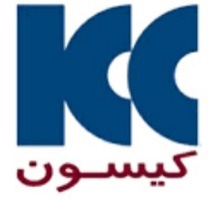 گگگگ1. هدف ............................................................................................................................................................................. 42.  دامنه کاربرد ............................................................................................................................................................... 43. تعاریف .......................................................................................................................................................................... 44. فرآیندهای مرتبط ...................................................................................................................................................... 45. مسئولیتها .................................................................................................................................................................. 4ماتریس نقشها و مسئولیتهای اصلی ....................................................................................................................... 56. گردش کار .................................................................................................................................................................... 67. پیوستها ...................................................................................................................................................................... 88. مراجع و مدارک مرتبط ............................................................................................................................................. 81. هدف هدف از این دستورالعمل ایجاد رویه واحد جهت تهیه و بررسی صورت وضعیت پیمانکاران در پروژهها میباشد.تبصره: این دستورالعمل در توضیح و تکمیل مفاد قراردادهای پیمانکاران پروژههای گروه نفت، گاز و صنعت تهیه گردیده و لذا در مواردی که مفاد این دستورالعمل با نص صریح قرارداد مغایرت باشد، ملاک عمل متن قرارداد میباشد. مرجع تصمیمگیری در خصوص مغایرت یا عدم مغایرت با متن قرارداد امور قراردادهای گروه نفت، گاز و صنعت میباشد.2. دامنه کاربردمحدوده کاربرد این رویه، پروژههای گروه و نفت و صنعت میباشد.3. تعاریفگروه: گروه تخصصی نفت و گاز و صنعتپیمانکار: شخص حقیقی یا حقوقی که مطابق برنامه برونسپاری پروژه، انجام بخشی از پروژه، طبق رویه شرکت به وی واگذار شده است.کارفرما: شرکت کیسون4. فرآیندهای مرتبط5. مسئولیتهاپیمانکار موظف به تهیه و ارائه صورت وضعیت به کارفرما مطابق این رویه خواهد بود. روال بررسی و تأییدیه کارفرما و پرداخت به پیمانکار مطابق این رویه انجام خواهد شد.ماتریس نقشها و مسئولیتهای اصلیمککگ؟پیوستها:1- 2- 3-گخلاصه مالی صورت وضعیتواحد پول قرارداد ......................میباشد. گ                             امضاء نماینده پیمانکار                                                                                                                                                                 امضاء نماینده کارفرماگ؟       تأیید مسئول امور قراردادها:                           تأیید مدیر پروژه:                           تأیید مسئول امور مالی:ماتریس نقشها و مسئولیتهای اصلیپیوست یک – چک لیست اختتام قرارداد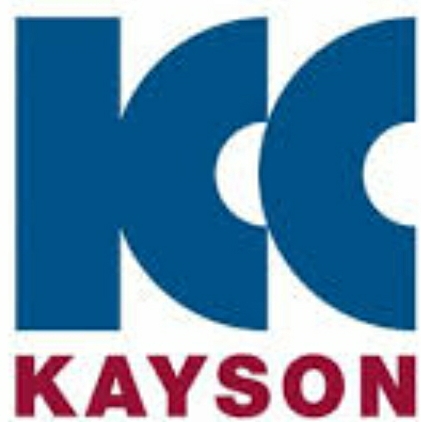 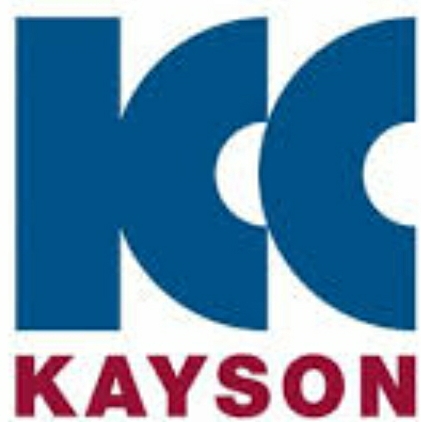 گگ؟نرخ تصویبی ماشینآلات استیجاری در سال 1394 که توسط شرکت کیسون در اختیار پیمانکاران پروژه گندلهسازی شماره 2 گل گهر قرار میگیرد.نرخ تصویبی ماشینآلات استیجاری در سال 1394 که توسط شرکت کیسون در اختیار پیمانکاران پروژه گندلهسازی شماره 2 گل گهر قرار میگیرد.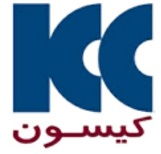 قیمتهای شش ماهه دوم متعاقباً اعلام خواهد شد.ردیفنوع دستگاهنوع اجارهمبلغ تأیید شده از تاریخ 01/07/93 لغایت 29/12/93مبلغ تأیید شده از تاریخ 01/01/94 لغایت 31/06/94توضیحات1مینیلودر (بایکت)ساعتی318.000349.800-2لودر 120Lساعتی458.400504.240-3لودر 90Lساعتی338.400372.240-4غلطک دستیساعتی74.40081.840--5کمپکتورساعتی252.000277.200-6بیل مکانیکی هیتاچیساعتی492.000565.800-7بیل مکانیکی هیونداساعتی532.800612.720-8چکش بیکورساعتی120.000132.000در صورتی که روی بیل نصب شود.9تراکتور فرکوسنساعتی108.000118.800-10لیفتراک 10 تنساعتی480.000528.000-11لیفتراک 5 تنساعتی312.000343.200-12جرثقیل 10 تن (پالفینگر)ساعتی324.000356.400-13جرثقیل 10 تن (ولوو)ساعتی264.000290.400-14جرثقیل 30 تن تادانوساعتی498.000570.000-15جرثقیل 50 تن تادانوساعتی618.000714.000-16کمپرسی بنز 10 تنساعتی264.000290.400-17تانکر آب بنز 2624ساعتی258.000283.800-18تانکر آب بنز 1924ساعتی192.000211.200-19خاور سوختساعتی126.000138.600-20تراک میکسرساعتی384.000422.400-21پمپ بتن هواییساعتی1.494.0001.643.400-22کمپرسور هواساعتی144.000158.400-23موتور جوشساعتی138.000151.800-24ژنراتور 10 KVAساعتی48.00052.800-25ژنراتور 45 KVAساعتی60.00066.000-26جرثقیل 350 تنساعتی3.976.8005.000.000-27جرثقیل 160 تنساعتی2.142.8572.678.570-28جرثقیل 120 تنساعتی1.607.1422.142.857-نرخ تصویب شده خدماتی که در سال 1394 توسط شرکت کیسون در اختیار پیمانکاران پروژه گندلهسازی شماره 2 گل گهر قرار میگیرد.نرخ تصویب شده خدماتی که در سال 1394 توسط شرکت کیسون در اختیار پیمانکاران پروژه گندلهسازی شماره 2 گل گهر قرار میگیرد.قیمتهای شش ماهه دوم متعاقباً اعلام خواهد شد.ردیفشرح خدماتواحد/ روزانهمبلغ تأیید شده از تاریخ 01/07/93 لغایت 29/12/93مبلغ تأیید شده از تاریخ 01/01/94 لغایت 31/06/94توضیحات1اتاق کارمندی 4 تخته با تجهیزات لازمباب826.000949.9002اتاق کارگری 7 تخته با تجهیزات لازمباب354.000407.1003صبحانهپرس17.70020.3554نهارپرس82.60094.9905شامپرس47.20054.280SCOPE OF SUPPLYERECTION OF EQUPMENTSCOPE OF SUPPLYERECTION OF EQUPMENTSCOPE OF SUPPLYERECTION OF EQUPMENTAPPLCABLE WORK CATEGORIESDESCRIPTIONAPPLCABLE WORK CATEGORIESDESCRIPTIONAPPLCABLE WORK CATEGORIESDESCRIPTIONSUPPLYSUPPLYMATERIALSINFORMATIONCEE: Employer  C: Contractor-O1. Refractory Lining for Slide Track (Including Steel Anchors)-O2. Refractory Lining for Wind Box (Including Steel Anchors)-O3. Refractory Material of Pellet Indurating Hood (Including Steel Anchors)-O4. Rectangular Refractory Block for Dual Fuel Burner Body-O5. Refractory Lining for Wind box Recuparation (Including Steel Anchors)-O6. Internal Insulation (Refractory) of Butterfly Dampers-O7. Steel Anchors of Refractory Block for Dual Fuel Burner Body-O8. Steel Anchors of Internal Insulation (Refractory) of Butterfly Dampes-O9. Bolts/NutsO-10. Scaffolding materialO-11. All Consumable Materials for Assemble, Erection and commissioning O-12. Any Temporary MaterialsSCOPE OF SONSTRUCTIONERECTION OF STRUCTURESCOPE OF SONSTRUCTIONERECTION OF STRUCTURESCOPE OF SONSTRUCTIONERECTION OF STRUCTUREAPPLCABLE WORK CATEGORIESDESCRIPTIONAPPLCABLE WORK CATEGORIESDESCRIPTIONAPPLCABLE WORK CATEGORIESDESCRIPTIONCEO-1. Assemble and Erection of Refractory Lining for Slide Track* O-2. Assemble and Erection of Refractory Lining for Wind Box*O-3. Assemble and Erection of Refractory Material of Pellet Indurating HoodO-4. Assemble and Erection of Rectangular Refractory Block for Dual Burner Body* O-5. Assemble and Erection of Refractory Lining for Wind Box Recuparation* O-6. Assemble and Erection of  Internal Insulation (Refractory) of Butterfly Dampers*O-7. Mixing of Refractory Material based on specification and Owner SupervisionO-8. All complemnentary work on final surfaceO-9. Commissiomimg (Cold Test & Pre-Commissioning)O-10. All alignment and Adjustment WorkO-11. Removing backing, Stiffner, Internal Support,… (cutting, Grinding, …)O-12. All other construction work to complete installationردیفمرحله پرداختدرصد از مبلغ قرارداد1تجهیز کارگاه با تأیید کارفرما3%2پیشرفت کار مونتاژ و نصب براساس wbs ابلاغ شده کارفرما90%3رفع نواقص6%4برچیدن کارگاه1%NoDescription / Tag no.UnitQty.Unit Rate (RIs)Amount (Rials)Remark1Rectangular Refractory Material of Pellet Indurating HoodLset / PH02-RQ001kg1.000.0006.7007.700.000.000TotalTotalTotalTotalTotal6.700.000.000NoDescription / Tag no.UnitQty.Unit Rate (RIs)Amount (Rials)Remark1Refractory Lining for Slide Track 1 set / PH01-AP010- RQ01kgبراساس درخواست کارفرما6.5002Rectangular Refractory Block for Dual Fuel Burner Body /PH02-EM001-34setبراساس درخواست کارفرما4.000.0003Refractory Lining For Wind Box Recuparation 1 set / FT01-WP021-RQ01kgبراساس درخواست کارفرما6.8004Refractory Lining for Wind Box Recuparation 1 set / FT01-WP021-RQ01kgبراساس درخواست کارفرما6.7005Internal Insulation (Refractory) of Butterfly Dampers / FT01-QN025-26setبراساس درخواست کارفرما1.500.0006Internal Insulation (Refractory) of Butterfly Dampers/ FT01-QN027-28Setبراساس درخواست کارفرما1.500.0007Internal Insulation (Refractory) of Butterfly Dampers/ FT01-QN029-30Setبراساس درخواست کارفرما1.500.0008Internal Insulation (Refractory) of Butterfly Dampers/ FT01-QN031-32Setبراساس درخواست کارفرما1.500.0009Internal Insulation (Refractory) of Butterfly Dampers/ FT01-QN033-34Setبراساس درخواست کارفرما1.500.000TotalTotalTotalTotalTotalدستورالعمل رسیدگی بهصورت وضعیت پیمانکاراندر پروژههای گروه نفت، گاز و صنعتتهیهکنترلتأییدتصویبتاریخ تصویبشماره بازنگریقراردادها و پیشنهادات گروه نفت، گاز و صنعتبرنامهریزی و سیستمهای گروه نفت، گاز و صنعتمدیر ستادی گروه تخصصی نفت، گاز و صنعتمدیر گروه تخصصی نفت، گاز و صنعتثبت مدرک:ثبت مدرک:وضعیت بازنگرینوبتردیفشماره صفحهشماره فصل / بندخلاصهای از شرح تغییرات....... بازنگری1....... بازنگری2....... بازنگری3نوبتردیفشماره صفحهشماره فصل / بندخلاصهای از شرح تغییرات....... بازنگری1....... بازنگری2....... بازنگری3نوبتردیفشماره صفحهشماره فصل / بندخلاصهای از شرح تغییرات....... بازنگری1....... بازنگری2....... بازنگری3نوبتردیفشماره صفحهشماره فصل / بندخلاصهای از شرح تغییرات....... بازنگری1....... بازنگری2....... بازنگری3نوبتردیفشماره صفحهشماره فصل / بندخلاصهای از شرح تغییرات....... بازنگری1....... بازنگری2....... بازنگری3فهرستجدول توزیع مدرکجدول توزیع مدرکجدول توزیع مدرکجدول توزیع مدرکجدول توزیع مدرکجدول توزیع مدرکجدول توزیع مدرکجدول توزیع مدرکجدول توزیع مدرکجدول توزیع مدرکجدول توزیع مدرکجدول توزیع مدرکستاد مرکزیستاد مرکزیستاد مرکزیستاد مرکزیگروه تخصصیگروه تخصصیگروه تخصصیگروه تخصصیپروژههاپروژههاپروژههاپروژههاردیفنام واحدجهتجهتردیفنام واحدجهتجهتردیفنام واحدجهتجهتردیفنام واحداجرااطلاعردیفنام واحداجرااطلاعردیفنام واحداجرااطلاع1امور مناقصات و قراردادها1مدیریت قراردادها و پیشنهادات1کلیه پروژهها2مدیریت طرحها3مدیریت مهندسی4مدیریت تدارکات5مدیریت PMO6مدیریت مالیردیفنام فرآیندکد شناسنامه فرآیند1فرآیند برونسپاریردیفردیفعنوانعنوانپیمانکاردفتر فنی پروژهقراردادهای پروژهقراردادهای گروهPMO پروژهمدیر پروژهمدیر پروژهمدیر طرحهامالی گروهمدیر گروه11درخواست تحویل کاردرخواست تحویل کارR22خاتمه قرارداد توسط کارفرماخاتمه قرارداد توسط کارفرماAIAIRRVS33ارسال مدارک تکمیلی توسط پیمانکار (نقشههایی چون ساخت لیست و ...)ارسال مدارک تکمیلی توسط پیمانکار (نقشههایی چون ساخت لیست و ...)RVIIISS44کنترل قراردادی تکمیل کارکنترل قراردادی تکمیل کارRI,AAII55بازرسی و تأیید تکمیل کاربازرسی و تأیید تکمیل کارRIIII66تهیه لیست نواقص (پانچ لیست)تهیه لیست نواقص (پانچ لیست)RIIVV77کنترل رفع نقصکنترل رفع نقصRIIVV88صدور گواهی تکمیل کارصدور گواهی تکمیل کارRIIISSI99تهیه تغییر مقادیرتهیه تغییر مقادیرR1010کنترل و تصویب تغییر مقادیرکنترل و تصویب تغییر مقادیرRAVASS1111تهیه گزارش تأخیراتتهیه گزارش تأخیراتR1212کنترل و تصویب گزارش تأخیراتکنترل و تصویب گزارش تأخیراتAAVRSS1313حل و فصل دعاویحل و فصل دعاویAARAVVIS1414تهیه صورت وضعیت قطعیتهیه صورت وضعیت قطعیR1515رسیدگی و تصویب صورت وضعیت قطعیرسیدگی و تصویب صورت وضعیت قطعیRAVASSII1616اخذ مفاصاحساب بیمهای قرارداداخذ مفاصاحساب بیمهای قراردادRISSV1717تسویه حساب با پیمانکار و آزادسازی تضامینتسویه حساب با پیمانکار و آزادسازی تضامینAVISSR1818تهیه گزارش درس آموختههای پروژهتهیه گزارش درس آموختههای پروژهAAARVVI1919انعکاس نحوه عملکرد پیمانکار و ثبت در بانک اطلاعاتی کیسونانعکاس نحوه عملکرد پیمانکار و ثبت در بانک اطلاعاتی کیسونAARIIمسئول: کسی که فعالیت را انجام میدهد R: (Responsible)همکار: کسی که درگیر انجام بخشی از کار جهت همکاری با مسئول میشود. A: (Assist)مشاور: کسی که برای انجام کار مورد مشورت قرار میگیرد و نقشی در انجام آن کار ندارد. C: (Consulted)مطلع: کسی که از طریق مسئول انجام کار، در جریان انجام کار قرار میگیرد. I: (Informed)تأییدکننده: کسی که مستند یا تصمیمی را پیش از تصویب، بررسی و در صورت تأیید، به تصویبکننده ارائه میدهد. V: (Verifies)تصویبکننده: کسی که مستند یا تصمیمی را تصویب مینماید. S: (Signs off)مسئول: کسی که فعالیت را انجام میدهد R: (Responsible)همکار: کسی که درگیر انجام بخشی از کار جهت همکاری با مسئول میشود. A: (Assist)مشاور: کسی که برای انجام کار مورد مشورت قرار میگیرد و نقشی در انجام آن کار ندارد. C: (Consulted)مطلع: کسی که از طریق مسئول انجام کار، در جریان انجام کار قرار میگیرد. I: (Informed)تأییدکننده: کسی که مستند یا تصمیمی را پیش از تصویب، بررسی و در صورت تأیید، به تصویبکننده ارائه میدهد. V: (Verifies)تصویبکننده: کسی که مستند یا تصمیمی را تصویب مینماید. S: (Signs off)مسئول: کسی که فعالیت را انجام میدهد R: (Responsible)همکار: کسی که درگیر انجام بخشی از کار جهت همکاری با مسئول میشود. A: (Assist)مشاور: کسی که برای انجام کار مورد مشورت قرار میگیرد و نقشی در انجام آن کار ندارد. C: (Consulted)مطلع: کسی که از طریق مسئول انجام کار، در جریان انجام کار قرار میگیرد. I: (Informed)تأییدکننده: کسی که مستند یا تصمیمی را پیش از تصویب، بررسی و در صورت تأیید، به تصویبکننده ارائه میدهد. V: (Verifies)تصویبکننده: کسی که مستند یا تصمیمی را تصویب مینماید. S: (Signs off)مسئول: کسی که فعالیت را انجام میدهد R: (Responsible)همکار: کسی که درگیر انجام بخشی از کار جهت همکاری با مسئول میشود. A: (Assist)مشاور: کسی که برای انجام کار مورد مشورت قرار میگیرد و نقشی در انجام آن کار ندارد. C: (Consulted)مطلع: کسی که از طریق مسئول انجام کار، در جریان انجام کار قرار میگیرد. I: (Informed)تأییدکننده: کسی که مستند یا تصمیمی را پیش از تصویب، بررسی و در صورت تأیید، به تصویبکننده ارائه میدهد. V: (Verifies)تصویبکننده: کسی که مستند یا تصمیمی را تصویب مینماید. S: (Signs off)مسئول: کسی که فعالیت را انجام میدهد R: (Responsible)همکار: کسی که درگیر انجام بخشی از کار جهت همکاری با مسئول میشود. A: (Assist)مشاور: کسی که برای انجام کار مورد مشورت قرار میگیرد و نقشی در انجام آن کار ندارد. C: (Consulted)مطلع: کسی که از طریق مسئول انجام کار، در جریان انجام کار قرار میگیرد. I: (Informed)تأییدکننده: کسی که مستند یا تصمیمی را پیش از تصویب، بررسی و در صورت تأیید، به تصویبکننده ارائه میدهد. V: (Verifies)تصویبکننده: کسی که مستند یا تصمیمی را تصویب مینماید. S: (Signs off)مسئول: کسی که فعالیت را انجام میدهد R: (Responsible)همکار: کسی که درگیر انجام بخشی از کار جهت همکاری با مسئول میشود. A: (Assist)مشاور: کسی که برای انجام کار مورد مشورت قرار میگیرد و نقشی در انجام آن کار ندارد. C: (Consulted)مطلع: کسی که از طریق مسئول انجام کار، در جریان انجام کار قرار میگیرد. I: (Informed)تأییدکننده: کسی که مستند یا تصمیمی را پیش از تصویب، بررسی و در صورت تأیید، به تصویبکننده ارائه میدهد. V: (Verifies)تصویبکننده: کسی که مستند یا تصمیمی را تصویب مینماید. S: (Signs off)مسئول: کسی که فعالیت را انجام میدهد R: (Responsible)همکار: کسی که درگیر انجام بخشی از کار جهت همکاری با مسئول میشود. A: (Assist)مشاور: کسی که برای انجام کار مورد مشورت قرار میگیرد و نقشی در انجام آن کار ندارد. C: (Consulted)مطلع: کسی که از طریق مسئول انجام کار، در جریان انجام کار قرار میگیرد. I: (Informed)تأییدکننده: کسی که مستند یا تصمیمی را پیش از تصویب، بررسی و در صورت تأیید، به تصویبکننده ارائه میدهد. V: (Verifies)تصویبکننده: کسی که مستند یا تصمیمی را تصویب مینماید. S: (Signs off)مسئول: کسی که فعالیت را انجام میدهد R: (Responsible)همکار: کسی که درگیر انجام بخشی از کار جهت همکاری با مسئول میشود. A: (Assist)مشاور: کسی که برای انجام کار مورد مشورت قرار میگیرد و نقشی در انجام آن کار ندارد. C: (Consulted)مطلع: کسی که از طریق مسئول انجام کار، در جریان انجام کار قرار میگیرد. I: (Informed)تأییدکننده: کسی که مستند یا تصمیمی را پیش از تصویب، بررسی و در صورت تأیید، به تصویبکننده ارائه میدهد. V: (Verifies)تصویبکننده: کسی که مستند یا تصمیمی را تصویب مینماید. S: (Signs off)مسئول: کسی که فعالیت را انجام میدهد R: (Responsible)همکار: کسی که درگیر انجام بخشی از کار جهت همکاری با مسئول میشود. A: (Assist)مشاور: کسی که برای انجام کار مورد مشورت قرار میگیرد و نقشی در انجام آن کار ندارد. C: (Consulted)مطلع: کسی که از طریق مسئول انجام کار، در جریان انجام کار قرار میگیرد. I: (Informed)تأییدکننده: کسی که مستند یا تصمیمی را پیش از تصویب، بررسی و در صورت تأیید، به تصویبکننده ارائه میدهد. V: (Verifies)تصویبکننده: کسی که مستند یا تصمیمی را تصویب مینماید. S: (Signs off)مسئول: کسی که فعالیت را انجام میدهد R: (Responsible)همکار: کسی که درگیر انجام بخشی از کار جهت همکاری با مسئول میشود. A: (Assist)مشاور: کسی که برای انجام کار مورد مشورت قرار میگیرد و نقشی در انجام آن کار ندارد. C: (Consulted)مطلع: کسی که از طریق مسئول انجام کار، در جریان انجام کار قرار میگیرد. I: (Informed)تأییدکننده: کسی که مستند یا تصمیمی را پیش از تصویب، بررسی و در صورت تأیید، به تصویبکننده ارائه میدهد. V: (Verifies)تصویبکننده: کسی که مستند یا تصمیمی را تصویب مینماید. S: (Signs off)مسئول: کسی که فعالیت را انجام میدهد R: (Responsible)همکار: کسی که درگیر انجام بخشی از کار جهت همکاری با مسئول میشود. A: (Assist)مشاور: کسی که برای انجام کار مورد مشورت قرار میگیرد و نقشی در انجام آن کار ندارد. C: (Consulted)مطلع: کسی که از طریق مسئول انجام کار، در جریان انجام کار قرار میگیرد. I: (Informed)تأییدکننده: کسی که مستند یا تصمیمی را پیش از تصویب، بررسی و در صورت تأیید، به تصویبکننده ارائه میدهد. V: (Verifies)تصویبکننده: کسی که مستند یا تصمیمی را تصویب مینماید. S: (Signs off)مسئول: کسی که فعالیت را انجام میدهد R: (Responsible)همکار: کسی که درگیر انجام بخشی از کار جهت همکاری با مسئول میشود. A: (Assist)مشاور: کسی که برای انجام کار مورد مشورت قرار میگیرد و نقشی در انجام آن کار ندارد. C: (Consulted)مطلع: کسی که از طریق مسئول انجام کار، در جریان انجام کار قرار میگیرد. I: (Informed)تأییدکننده: کسی که مستند یا تصمیمی را پیش از تصویب، بررسی و در صورت تأیید، به تصویبکننده ارائه میدهد. V: (Verifies)تصویبکننده: کسی که مستند یا تصمیمی را تصویب مینماید. S: (Signs off)مسئول: کسی که فعالیت را انجام میدهد R: (Responsible)همکار: کسی که درگیر انجام بخشی از کار جهت همکاری با مسئول میشود. A: (Assist)مشاور: کسی که برای انجام کار مورد مشورت قرار میگیرد و نقشی در انجام آن کار ندارد. C: (Consulted)مطلع: کسی که از طریق مسئول انجام کار، در جریان انجام کار قرار میگیرد. I: (Informed)تأییدکننده: کسی که مستند یا تصمیمی را پیش از تصویب، بررسی و در صورت تأیید، به تصویبکننده ارائه میدهد. V: (Verifies)تصویبکننده: کسی که مستند یا تصمیمی را تصویب مینماید. S: (Signs off)مسئول: کسی که فعالیت را انجام میدهد R: (Responsible)همکار: کسی که درگیر انجام بخشی از کار جهت همکاری با مسئول میشود. A: (Assist)مشاور: کسی که برای انجام کار مورد مشورت قرار میگیرد و نقشی در انجام آن کار ندارد. C: (Consulted)مطلع: کسی که از طریق مسئول انجام کار، در جریان انجام کار قرار میگیرد. I: (Informed)تأییدکننده: کسی که مستند یا تصمیمی را پیش از تصویب، بررسی و در صورت تأیید، به تصویبکننده ارائه میدهد. V: (Verifies)تصویبکننده: کسی که مستند یا تصمیمی را تصویب مینماید. S: (Signs off)این ماتریس لزوماً تقدم و تأخر زمانی فعالیتها را نشان نمیدهد و برخی فعالیتها ممکن است تکرار شود.این ماتریس لزوماً تقدم و تأخر زمانی فعالیتها را نشان نمیدهد و برخی فعالیتها ممکن است تکرار شود.این ماتریس لزوماً تقدم و تأخر زمانی فعالیتها را نشان نمیدهد و برخی فعالیتها ممکن است تکرار شود.این ماتریس لزوماً تقدم و تأخر زمانی فعالیتها را نشان نمیدهد و برخی فعالیتها ممکن است تکرار شود.این ماتریس لزوماً تقدم و تأخر زمانی فعالیتها را نشان نمیدهد و برخی فعالیتها ممکن است تکرار شود.این ماتریس لزوماً تقدم و تأخر زمانی فعالیتها را نشان نمیدهد و برخی فعالیتها ممکن است تکرار شود.این ماتریس لزوماً تقدم و تأخر زمانی فعالیتها را نشان نمیدهد و برخی فعالیتها ممکن است تکرار شود.این ماتریس لزوماً تقدم و تأخر زمانی فعالیتها را نشان نمیدهد و برخی فعالیتها ممکن است تکرار شود.این ماتریس لزوماً تقدم و تأخر زمانی فعالیتها را نشان نمیدهد و برخی فعالیتها ممکن است تکرار شود.این ماتریس لزوماً تقدم و تأخر زمانی فعالیتها را نشان نمیدهد و برخی فعالیتها ممکن است تکرار شود.این ماتریس لزوماً تقدم و تأخر زمانی فعالیتها را نشان نمیدهد و برخی فعالیتها ممکن است تکرار شود.این ماتریس لزوماً تقدم و تأخر زمانی فعالیتها را نشان نمیدهد و برخی فعالیتها ممکن است تکرار شود.این ماتریس لزوماً تقدم و تأخر زمانی فعالیتها را نشان نمیدهد و برخی فعالیتها ممکن است تکرار شود.این ماتریس لزوماً تقدم و تأخر زمانی فعالیتها را نشان نمیدهد و برخی فعالیتها ممکن است تکرار شود.فرم درخواست پرداختفرم درخواست پرداختفرم درخواست پرداختفرم درخواست پرداختفرم درخواست پرداختفرم درخواست پرداختفرم درخواست پرداخت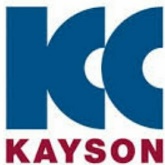 پروژه:پروژه:پیمانکار/فروشنده:پیمانکار/فروشنده:قرارداد:قرارداد:مبلغ قرارداد:مبلغ قرارداد:شماره و تاریخ قرارداد:شماره و تاریخ قرارداد:صورت وضعیت شماره:صورت وضعیت شماره:تاریخ صورت وضعیت:تاریخ صورت وضعیت:شرحمبلغ این دوره (ریال)مبلغ کل (ریال)صورت وضعیت شماره 1کسر پیشپرداخت 10%کسر حسن انجام کار 10%مالیات تکلیفی 3%کسر سپرده بیمه 5%سایر کسوراتمالیات بر ارزش افزوده 8%مجموع پرداختهای خالص تا صورت وضعیت ماقبلجمع پرداختمشخصات ثبت و توزیع نامه صورت وضعیتمشخصات ثبت و توزیع نامه صورت وضعیتمشخصات ثبت و توزیع نامه صورت وضعیتشماره و تاریخ نامه حاوی صورت وضعیت:تاریخ تحویل به دفتر مدیر پروژه:تاریخ ارجاع به APO/ دفتر فنی/ واحد مربوطه:مسئول رسیدگیکننده صورتامور قراردادها:سرپرست کنترل هزینه پروژهمدیر پروژهنام:نام:نام:نام:امضا:امضا:امضا:امضا:تاریخ تأیید:تاریخ تأیید:تاریخ تأیید:تاریخ تأیید:مدیر مالیمدیر گروهامور مالیامور مالیامضا:امضا:نام و امضا:مبلغ پرداخت:تاریخ تأیید:تاریخ تأیید:تاریخ پرداخت:مبلغ پرداخت:توضیحات:Seller/ Subcontractor Logoپروژهخلاصه مالی صورت وضعیت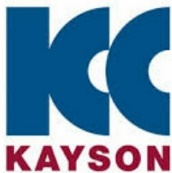 :تاریخ صورت وضعیت:شماره صورت وضعیت:شماره قراردادنشانی کارفرماایران- تهران- شهرک غرب میدان فرهنگ- کوچه پیوند دو- پلاک6- طبقه اولشرایط اعمالموارد پرداخت با کسوراتCommencement10%پیشپرداخت (a)Completion%پیشرفت (b)Of Progress Amount10%حسن انجام کار (c)Of Progress Amount5%بیمه (d)Of Progress Amount3%مالیات (e)Of Progress Amount8%ارزش افزوده (f)تأیید کارفرمادرخواست فروشنده/ پیمانکارموضوعموضوعمبلغ اولیه قرارداد Aمبلغ اولیه قرارداد A|A-D| باقیمانده مبلغ قرارداد پس از این کارکرد B|A-D| باقیمانده مبلغ قرارداد پس از این کارکرد Bتجمعی 1با صورت وضعیت قبل 2درصد پیشرفت Cتجمعی 1با صورت وضعیت قبل 2درصد پیشرفت C(1-2) مربوط به این صورت وضعیت 3درصد پیشرفت Cتجمعی 1با صورت وضعیت قبل 2مبلغ قرارداد DC) × (Aتجمعی 1با صورت وضعیت قبل 2مبلغ قرارداد DC) × (A(1-2) مربوط به این صورت وضعیت 3 (a)|×|A مبلغ پیشپرداخت واریز شده E (a)|×|A مبلغ پیشپرداخت واریز شده Eتجمعی 1با صورت وضعیت قبل 2کسر پیشپرداخت F(a)|×|Dتجمعی 1با صورت وضعیت قبل 2کسر پیشپرداخت F(a)|×|D(1-2) مربوط به این صورت وضعیت 3کسر پیشپرداخت F(a)|×|Dتجمعی 1با صورت وضعیت قبل 2کسر حسنن انجام کار G(c)|×|Aتجمعی 1با صورت وضعیت قبل 2کسر حسنن انجام کار G(c)|×|A(1-2) مربوط به این صورت وضعیت 3کسر حسنن انجام کار G(c)|×|Aتجمعی 1با صورت وضعیت قبل 2کسر بیمه H(d)|×|Dتجمعی 1با صورت وضعیت قبل 2کسر بیمه H(d)|×|D(1-2) مربوط به این صورت وضعیت 3کسر بیمه H(d)|×|Dتجمعی 1با صورت وضعیت قبل 2کسر مالیات I(e)|×(Dتجمعی 1با صورت وضعیت قبل 2کسر مالیات I(e)|×(D(1-2) مربوط به این صورت وضعیت 3کسر مالیات I(e)|×(Dتجمعی 1با صورت وضعیت قبل 2مالیات بر ارزش افزودهJ(f)|×|Dتجمعی 1با صورت وضعیت قبل 2مالیات بر ارزش افزودهJ(f)|×|D(1-2) مربوط به این صورت وضعیت 3مالیات بر ارزش افزودهJ(f)|×|Dتجمعی 1با صورت وضعیت قبل 2سایر کسورات K[... علیالحساب یا]تجمعی 1با صورت وضعیت قبل 2سایر کسورات K[... علیالحساب یا](1-2) مربوط به این صورت وضعیت 3سایر کسورات K[... علیالحساب یا]تجمعی 1با صورت وضعیت قبل 2مبلغ خالص پرداختی L|D F G H I J K|(1-2) مربوط به این صورت وضعیت 3مبلغ خالص پرداختی L|D F G H I J K|شماره و مشخصات حساب مابقیتلفن                            تلفنامضا نماینده فروشنده پیمانکارتأیید نماینده کارفرماشماره و مشخصات حساب مابقیتلفن                            تلفنSUBCONTRACTORLOGOSUBCONTRACTORLOGOصورت وضعیت اجراصورت وضعیت اجراصورت وضعیت اجرا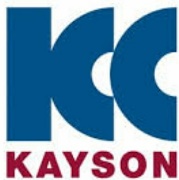 پروژه:شماره قرارداد:کارفرما:پیمانکار:تاریخ صورت وضعیت:شماره صورت وضعیت:تاریخ صورت وضعیت:شماره صورت وضعیت:مبلغ پیشرفتمبلغ پیشرفتمبلغ پیشرفتمقدار یا درصد پیشرفتمقدار یا درصد پیشرفتمقدار یا درصد پیشرفتمبلغ اولیه قرارداد* (ریال)درصد وزنیموضوعردیفتجمعیمربوط به این صورت وضعیتتا صورت وضعیت قبلتجمعیمربوط به این صورت وضعیتتا صورت وضعیت قبلمبلغ اولیه قرارداد* (ریال)درصد وزنیموضوعردیفچک لیست کنترل صورت وضعیت قطعی پیمانکاران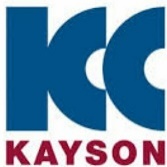 صفحه 1 از 1Document Number:پروژه:صفحه 1 از 1پروژه:مشخصات کلی قراردادشماره زونکن:                                          موضوع قرارداد:                                          شماره قرارداد:پیمانکار:                                                مبلغ اولیه قرارداد:                                 مبلغ نهایی قرارداد:تاریخ شروع                           مدت اولیه                             تاریخ تمدید                            تاریخ واقعیقرارداد:                                قرارداد:                                 نهایی:                                    اتمام کار:چکلیست صورت وضعیت قطعیچکلیست صورت وضعیت قطعیچکلیست صورت وضعیت قطعیچکلیست صورت وضعیت قطعیچکلیست صورت وضعیت قطعیوضعیتموضوعاتی که بایستی کنترل گردد.توسطمدرک مرتبطتوضیحاتقرارداد اصلی و متمم (در صورت وجود) جهت کنترل مفاد قراردادی بایستی موجود باشد.قراردادهاتأییدیه قیمت جدید و تغییرات Chang (در صورت وجود) بایستی بررسی، تأیید و به پیمانکار ابلاغ گردد.قراردادهاگزارش تأخیرات (در صورت وجود) بایستی توسط پیمانکار تهیه و ارسال گردد.قراردادهاتمدید قرارداد (در صورت وجود) بایستی محاسبه و ابلاغ گردد.قراردادهامبلغ نهایی قرارداد (در صورت نیاز) براساس مبلغ صورت وضعیت نهایی به پیمانکار ابلاغ گردد.قراردادهامدرک تحویل موقت و گزارش رفع نواقص مورد تأیید بایستی ارائه گردد.قراردادهانقشههای چون ساخت بایستی به صورت وضعیت نهایی پیوست باشد.قراردادهادستور کارها بایستی به صورت وضعیت نهایی پیوست باشد.قراردادهاصورت مجالس انجام کار بایستی به صورت وضعیت نهایی پیوست باشد.قراردادهامهر و امضا پیمانکار بر روی کلیه صفحات صورت وضعیت نهایی (مالی و مقادیر)قراردادهاتأیید امور قراردادهای گروه پیش از ارائه به امور مالیقراردادهاامضا کارفرما (مدیر پروژه) بر روی کلیه صفحات صورت وضعیت نهاییقراردادهاکنترل تعداد نسخ صورت وضعیت براساس رویه موجودقراردادهااعمال ارزیابی و اصلاحات بر روی همه نسخقراردادهامفاصاحساب پرداخت بیمه بایستی دریافت گردد.امور مالی ارائه فیشهای واریز مالیات به پیمانکارامور مالیاعتبار تضمین انجام تعهدات بایستی کنترل گردد.امور مالی....................................................................................ردیفعنوانپیمانکاردفتر فنی پروژهقراردادهای پروژهقراردادهای گروهPMO پروژهمدیر پروژهمدیر طرحهامالی گروهمدیر گروه1درخواست تحویل کارR2خاتمه قرارداد توسط کارفرماAIAIRVS3ارسال مدارک تکمیلی توسط پیمانکار (نقشههایی چون ساخت لیست و ...)RVIIIS4کنترل قراردادی تکمیل کارRI,AAI5بازرسی و تأیید تکمیل کارRIII6تهیه لیست نواقص (پانچ لیست)RIIV7کنترل رفع نقصRIIV8صدور گواهی تکمیل کارRIIISI9تهیه تغییر مقادیرR10کنترل و تصویب تغییر مقادیرRAVAS11تهیه گزارش تأخیراتR12کنترل و تصویب گزارش تأخیراتAAVRS13حل و فصل دعاویAARAVIS14تهیه صورت وضعیت قطعیR15رسیدگی و تصویب صورت وضعیت قطعیRAVASII16اخذ مفاصاحساب بیمهای قراردادRISV17تسویه حساب با پیمانکار و آزادسازی تضامینAVISR18تهیه گزارش درس آموختههای پروژهAAARVI19انعکاس نحوه عملکرد پیمانکار و ثبت در بانک اطلاعاتی کیسونAARIIمسئول: کسی که فعالیت را انجام میدهد R: (Responsible)همکار: کسی که درگیر انجام بخشی از کار جهت همکاری با مسئول میشود. A: (Assist)مشاور: کسی که برای انجام کار مورد مشورت قرار میگیرد و نقشی در انجام آن کار ندارد. C: (Consulted)مطلع: کسی که از طریق مسئول انجام کار، در جریان انجام کار قرار میگیرد. I: (Informed)تأییدکننده: کسی که مستند یا تصمیمی را پیش از تصویب، بررسی و در صورت تأیید، به تصویبکننده ارائه میدهد. V: (Verifies)تصویبکننده: کسی که مستند یا تصمیمی را تصویب مینماید. S: (Signs off)مسئول: کسی که فعالیت را انجام میدهد R: (Responsible)همکار: کسی که درگیر انجام بخشی از کار جهت همکاری با مسئول میشود. A: (Assist)مشاور: کسی که برای انجام کار مورد مشورت قرار میگیرد و نقشی در انجام آن کار ندارد. C: (Consulted)مطلع: کسی که از طریق مسئول انجام کار، در جریان انجام کار قرار میگیرد. I: (Informed)تأییدکننده: کسی که مستند یا تصمیمی را پیش از تصویب، بررسی و در صورت تأیید، به تصویبکننده ارائه میدهد. V: (Verifies)تصویبکننده: کسی که مستند یا تصمیمی را تصویب مینماید. S: (Signs off)مسئول: کسی که فعالیت را انجام میدهد R: (Responsible)همکار: کسی که درگیر انجام بخشی از کار جهت همکاری با مسئول میشود. A: (Assist)مشاور: کسی که برای انجام کار مورد مشورت قرار میگیرد و نقشی در انجام آن کار ندارد. C: (Consulted)مطلع: کسی که از طریق مسئول انجام کار، در جریان انجام کار قرار میگیرد. I: (Informed)تأییدکننده: کسی که مستند یا تصمیمی را پیش از تصویب، بررسی و در صورت تأیید، به تصویبکننده ارائه میدهد. V: (Verifies)تصویبکننده: کسی که مستند یا تصمیمی را تصویب مینماید. S: (Signs off)مسئول: کسی که فعالیت را انجام میدهد R: (Responsible)همکار: کسی که درگیر انجام بخشی از کار جهت همکاری با مسئول میشود. A: (Assist)مشاور: کسی که برای انجام کار مورد مشورت قرار میگیرد و نقشی در انجام آن کار ندارد. C: (Consulted)مطلع: کسی که از طریق مسئول انجام کار، در جریان انجام کار قرار میگیرد. I: (Informed)تأییدکننده: کسی که مستند یا تصمیمی را پیش از تصویب، بررسی و در صورت تأیید، به تصویبکننده ارائه میدهد. V: (Verifies)تصویبکننده: کسی که مستند یا تصمیمی را تصویب مینماید. S: (Signs off)مسئول: کسی که فعالیت را انجام میدهد R: (Responsible)همکار: کسی که درگیر انجام بخشی از کار جهت همکاری با مسئول میشود. A: (Assist)مشاور: کسی که برای انجام کار مورد مشورت قرار میگیرد و نقشی در انجام آن کار ندارد. C: (Consulted)مطلع: کسی که از طریق مسئول انجام کار، در جریان انجام کار قرار میگیرد. I: (Informed)تأییدکننده: کسی که مستند یا تصمیمی را پیش از تصویب، بررسی و در صورت تأیید، به تصویبکننده ارائه میدهد. V: (Verifies)تصویبکننده: کسی که مستند یا تصمیمی را تصویب مینماید. S: (Signs off)مسئول: کسی که فعالیت را انجام میدهد R: (Responsible)همکار: کسی که درگیر انجام بخشی از کار جهت همکاری با مسئول میشود. A: (Assist)مشاور: کسی که برای انجام کار مورد مشورت قرار میگیرد و نقشی در انجام آن کار ندارد. C: (Consulted)مطلع: کسی که از طریق مسئول انجام کار، در جریان انجام کار قرار میگیرد. I: (Informed)تأییدکننده: کسی که مستند یا تصمیمی را پیش از تصویب، بررسی و در صورت تأیید، به تصویبکننده ارائه میدهد. V: (Verifies)تصویبکننده: کسی که مستند یا تصمیمی را تصویب مینماید. S: (Signs off)مسئول: کسی که فعالیت را انجام میدهد R: (Responsible)همکار: کسی که درگیر انجام بخشی از کار جهت همکاری با مسئول میشود. A: (Assist)مشاور: کسی که برای انجام کار مورد مشورت قرار میگیرد و نقشی در انجام آن کار ندارد. C: (Consulted)مطلع: کسی که از طریق مسئول انجام کار، در جریان انجام کار قرار میگیرد. I: (Informed)تأییدکننده: کسی که مستند یا تصمیمی را پیش از تصویب، بررسی و در صورت تأیید، به تصویبکننده ارائه میدهد. V: (Verifies)تصویبکننده: کسی که مستند یا تصمیمی را تصویب مینماید. S: (Signs off)مسئول: کسی که فعالیت را انجام میدهد R: (Responsible)همکار: کسی که درگیر انجام بخشی از کار جهت همکاری با مسئول میشود. A: (Assist)مشاور: کسی که برای انجام کار مورد مشورت قرار میگیرد و نقشی در انجام آن کار ندارد. C: (Consulted)مطلع: کسی که از طریق مسئول انجام کار، در جریان انجام کار قرار میگیرد. I: (Informed)تأییدکننده: کسی که مستند یا تصمیمی را پیش از تصویب، بررسی و در صورت تأیید، به تصویبکننده ارائه میدهد. V: (Verifies)تصویبکننده: کسی که مستند یا تصمیمی را تصویب مینماید. S: (Signs off)مسئول: کسی که فعالیت را انجام میدهد R: (Responsible)همکار: کسی که درگیر انجام بخشی از کار جهت همکاری با مسئول میشود. A: (Assist)مشاور: کسی که برای انجام کار مورد مشورت قرار میگیرد و نقشی در انجام آن کار ندارد. C: (Consulted)مطلع: کسی که از طریق مسئول انجام کار، در جریان انجام کار قرار میگیرد. I: (Informed)تأییدکننده: کسی که مستند یا تصمیمی را پیش از تصویب، بررسی و در صورت تأیید، به تصویبکننده ارائه میدهد. V: (Verifies)تصویبکننده: کسی که مستند یا تصمیمی را تصویب مینماید. S: (Signs off)مسئول: کسی که فعالیت را انجام میدهد R: (Responsible)همکار: کسی که درگیر انجام بخشی از کار جهت همکاری با مسئول میشود. A: (Assist)مشاور: کسی که برای انجام کار مورد مشورت قرار میگیرد و نقشی در انجام آن کار ندارد. C: (Consulted)مطلع: کسی که از طریق مسئول انجام کار، در جریان انجام کار قرار میگیرد. I: (Informed)تأییدکننده: کسی که مستند یا تصمیمی را پیش از تصویب، بررسی و در صورت تأیید، به تصویبکننده ارائه میدهد. V: (Verifies)تصویبکننده: کسی که مستند یا تصمیمی را تصویب مینماید. S: (Signs off)مسئول: کسی که فعالیت را انجام میدهد R: (Responsible)همکار: کسی که درگیر انجام بخشی از کار جهت همکاری با مسئول میشود. A: (Assist)مشاور: کسی که برای انجام کار مورد مشورت قرار میگیرد و نقشی در انجام آن کار ندارد. C: (Consulted)مطلع: کسی که از طریق مسئول انجام کار، در جریان انجام کار قرار میگیرد. I: (Informed)تأییدکننده: کسی که مستند یا تصمیمی را پیش از تصویب، بررسی و در صورت تأیید، به تصویبکننده ارائه میدهد. V: (Verifies)تصویبکننده: کسی که مستند یا تصمیمی را تصویب مینماید. S: (Signs off)این ماتریس لزوماً تقدم و تأخر زمانی فعالیتها را نشان نمیدهد و برخی فعالیتها ممکن است تکرار شود.این ماتریس لزوماً تقدم و تأخر زمانی فعالیتها را نشان نمیدهد و برخی فعالیتها ممکن است تکرار شود.این ماتریس لزوماً تقدم و تأخر زمانی فعالیتها را نشان نمیدهد و برخی فعالیتها ممکن است تکرار شود.این ماتریس لزوماً تقدم و تأخر زمانی فعالیتها را نشان نمیدهد و برخی فعالیتها ممکن است تکرار شود.این ماتریس لزوماً تقدم و تأخر زمانی فعالیتها را نشان نمیدهد و برخی فعالیتها ممکن است تکرار شود.این ماتریس لزوماً تقدم و تأخر زمانی فعالیتها را نشان نمیدهد و برخی فعالیتها ممکن است تکرار شود.این ماتریس لزوماً تقدم و تأخر زمانی فعالیتها را نشان نمیدهد و برخی فعالیتها ممکن است تکرار شود.این ماتریس لزوماً تقدم و تأخر زمانی فعالیتها را نشان نمیدهد و برخی فعالیتها ممکن است تکرار شود.این ماتریس لزوماً تقدم و تأخر زمانی فعالیتها را نشان نمیدهد و برخی فعالیتها ممکن است تکرار شود.این ماتریس لزوماً تقدم و تأخر زمانی فعالیتها را نشان نمیدهد و برخی فعالیتها ممکن است تکرار شود.این ماتریس لزوماً تقدم و تأخر زمانی فعالیتها را نشان نمیدهد و برخی فعالیتها ممکن است تکرار شود.شرحانجام شدهانجام نشدهتوضیحاتارسال مدارک نهایی توسط پیمانکار (نقشه ازبیلت – دستورالعمل راهاندازی و ...)تأیید کارفرما روی مدارک نهایی پیمانکارکنترل قراردادی تکمیل کار توسط قراردادهابازرسی کار انجام شده توسط تیم پروژهتهیه لیست نواقص توسط تیم پروژهکنترل رفع نقص توسط تیم پروژهاسترداد اموال کارفرما از سوی پیمانکارتأیید کارفرمای اصلی برای تحول (حسب نیاز)صدور گواهی تکمیل کارهابرچیدن کارگاهتصویب مقادیر نهایی کارتصویب گزارش تأخیراتحل اختلافات قراردادی کارفرما و پیمانکارتسویه حساب پیمانکار با تمام کارکنان و پیمانکاران و تأمینکنندگان فرعی و ارائه گواهی مربوطهنامه پیمانکار مبنی بر حل تمام دعاوی و مصون نگه داشتن کارفرما از دعاوی خود و اشخاص ثالث در ارتباط با قراردادبررسی صورت وضعیت قطعیتصویب صورت وضعیت قطعیمحاسبه جرایم احتمالی طبق قراردادتسویه بیمهای پیمانکار با سازمان تأمین اجتماعیتسویه حساب با پیمانکارآزادسازی ضمانت انجام تعهداتانقضای دوره تضمینآزادسازی سپرده حسن انجام کارتهیه گزارش درس آموختههاانعکاس نحوه عملکرد پیمانکار در بانک اطلاعاتی کیسونمبلغ اولیه قرارداد: ...................................................                           ضمائم: 1- چک لیست کارهای انجام شدهمبلغ نهایی قرارداد: .................................................                                     2- لیست نواقصتاریخ شروع قرارداد: ...............................................                                      3- لیست نتایج آزمایشهای انجام شدهتاریخ تحویل موقت: ...............................................                                      4- شرح آزمایشهای تکمیلیبراساس درخواست شماره ............................... مورخ .......................... پیمانکار و نامه شماره ............................. مورخ ..................... کارفرما مبنی بر آماده بودن عملیات موضوع قرارداد جهت تحویل موقت براساس ماده ............. قرارداد و دعوتنامه شماره ............................ مورخ ............................. کارفرما، هیأت تحویل موقت در تاریخ فوق در محل کارگاه تشکیل گردد و پس از بازدید از کلیه عملیات موضوع قرارداد چون عیب و نقصی که مانع از بهرهبرداری کارها باشد مشاهده نگردید، صورتجلسه تحویل موقت تنظیم و به همراه ضمائم آن در اختیار کارفرما قرار گرفت تا پس از تأیید، تحویل موقت عملیات موضوع قرارداد را به پیمانکار ابلاغ نماید. جهت رفع نواقص موجود که مطابق لیست پیوست میباشد، ................. روز مهلت تعیین گردید. پیمانکار ملزم است در مدت مذکور نسبت به رفع آنها اقدام نموده و پس از انجام رفع نقص گواهی رفع نقص دریافت نماید. بدیهی است تاریخ شروع دوره تضمین پس از رفع نقص خواهد بود.نماینده کارفرما:                                                                                نماینده پیمانکار:مبلغ اولیه قرارداد: ...................................................                           ضمائم صورتجلسه: ...................................................مبلغ نهایی قرارداد: ..................................................                           – گواهی رفع نواقصتاریخ شروع قرارداد: ................................................                           – نتایج آزمایشهای احتمالی دوره تضمینتاریخ تحویل موقت: ................................................                                     تاریخ تنظیم صورتجلسه: ........................................براساس درخواست شماره ............................... مورخ .......................... پیمانکار و نامه شماره ............................. مورخ ..................... کارفرما و با توجه به ماده ............. قرارداد کلیه عملیات موضوع قرارداد مورد بازدید اعضاء هیأت تحویل قطعی قرار گرفته و با توجه به صورتجلسه تحویل موقت مورخ ........................................ و گواهی رفع نقص مورخ ........................................ چون عیب و نقصی که ناشی از کار پیمانکار باشد مشاهده نگردیده، موضوع قرارداد از تاریخ تنظیم این صورتجلسه در تحویل قطعی کارفرما قرار گرفت.نماینده کارفرما:                                                                                     نماینده پیمانکار:درخواست ابطال و عودت تضامین پیشپرداخت پیمانکارانصفحه 1 از 1Document Number:پروژه:صفحه 1 از 1پروژه:کد بایگانی قرارداد:تاریخ صدور درخواست:واحد محترم امور قراردادهای سایت پروژه ............................................................با سلام، با عنایت به استهلاک کامل پیشپرداخت موضوع پرداخت ......................................................................................................................... به شماره .................................................. مورخ ........................................... مابین شرکت کیسون و شرکت ................................................................... و حصول شرایط آزادسازی تضامین پیشپرداخت خواهشمند است نسبت به ابطال و عودت تضامین پیشپرداخت به شرح ذیل اقدام لازم صورت پذیرد.                                                                                                                   نام مهر و امضا پیمانکار  تضمین بانکی به شماره (های) ............................................................................ بانک ......................................... به مبلغ .........................................تضمین بانکی به شماره (های) ............................................................................ بانک ......................................... به مبلغ ..........................................تضمین بانکی به شماره (های) ............................................................................ بانک ......................................... به مبلغ ...........................................واحد محترم امور قراردادهای سایت پروژه ............................................................با سلام، با عنایت به استهلاک کامل پیشپرداخت موضوع پرداخت ......................................................................................................................... به شماره .................................................. مورخ ........................................... مابین شرکت کیسون و شرکت ................................................................... و حصول شرایط آزادسازی تضامین پیشپرداخت خواهشمند است نسبت به ابطال و عودت تضامین پیشپرداخت به شرح ذیل اقدام لازم صورت پذیرد.                                                                                                                   نام مهر و امضا پیمانکار  تضمین بانکی به شماره (های) ............................................................................ بانک ......................................... به مبلغ .........................................تضمین بانکی به شماره (های) ............................................................................ بانک ......................................... به مبلغ ..........................................تضمین بانکی به شماره (های) ............................................................................ بانک ......................................... به مبلغ ...........................................واحد محترم امور قراردادهای سایت پروژه ............................................................با سلام، با عنایت به استهلاک کامل پیشپرداخت موضوع پرداخت ......................................................................................................................... به شماره .................................................. مورخ ........................................... مابین شرکت کیسون و شرکت ................................................................... و حصول شرایط آزادسازی تضامین پیشپرداخت خواهشمند است نسبت به ابطال و عودت تضامین پیشپرداخت به شرح ذیل اقدام لازم صورت پذیرد.                                                                                                                   نام مهر و امضا پیمانکار  تضمین بانکی به شماره (های) ............................................................................ بانک ......................................... به مبلغ .........................................تضمین بانکی به شماره (های) ............................................................................ بانک ......................................... به مبلغ ..........................................تضمین بانکی به شماره (های) ............................................................................ بانک ......................................... به مبلغ ...........................................واحد محترم امور قراردادهای گروه .................................................................................................باسلام، با عنایت به درخواست فوق به اطلاع میرساند براساس آخرین صورت وضعیت مورد تأیید این واحد و همچنین شرایط ذیل، ابطال و عودت تضامین پیشپرداخت بلامانع میباشد. استهلاک کامل پیشپرداختهای مورد اشاره صورت پذیرفته و  سایر شرایط قراردادی ابطال تضامین (........................................................................................................................)ضمناً شماره و تاریخ آخرین صورت وضعیت حاوی استهلاک کامل پیشپرداخت .................................. مورخ .................................. میباشد.                                                                                                         نام و امضا امور قراردادهای سایت پروژهنکته: در صورت عدم حصول شرایط آزادسازی مضامین، ضمن اعلام رسمی به پیمانکار، مدرک با حصول شرایط آزادسازی در اختیار امور قراردادهای سایت بوده و پس از تأمین شرایط توزیع میگردد.واحد محترم امور قراردادهای گروه .................................................................................................باسلام، با عنایت به درخواست فوق به اطلاع میرساند براساس آخرین صورت وضعیت مورد تأیید این واحد و همچنین شرایط ذیل، ابطال و عودت تضامین پیشپرداخت بلامانع میباشد. استهلاک کامل پیشپرداختهای مورد اشاره صورت پذیرفته و  سایر شرایط قراردادی ابطال تضامین (........................................................................................................................)ضمناً شماره و تاریخ آخرین صورت وضعیت حاوی استهلاک کامل پیشپرداخت .................................. مورخ .................................. میباشد.                                                                                                         نام و امضا امور قراردادهای سایت پروژهنکته: در صورت عدم حصول شرایط آزادسازی مضامین، ضمن اعلام رسمی به پیمانکار، مدرک با حصول شرایط آزادسازی در اختیار امور قراردادهای سایت بوده و پس از تأمین شرایط توزیع میگردد.واحد محترم امور قراردادهای گروه .................................................................................................باسلام، با عنایت به درخواست فوق به اطلاع میرساند براساس آخرین صورت وضعیت مورد تأیید این واحد و همچنین شرایط ذیل، ابطال و عودت تضامین پیشپرداخت بلامانع میباشد. استهلاک کامل پیشپرداختهای مورد اشاره صورت پذیرفته و  سایر شرایط قراردادی ابطال تضامین (........................................................................................................................)ضمناً شماره و تاریخ آخرین صورت وضعیت حاوی استهلاک کامل پیشپرداخت .................................. مورخ .................................. میباشد.                                                                                                         نام و امضا امور قراردادهای سایت پروژهنکته: در صورت عدم حصول شرایط آزادسازی مضامین، ضمن اعلام رسمی به پیمانکار، مدرک با حصول شرایط آزادسازی در اختیار امور قراردادهای سایت بوده و پس از تأمین شرایط توزیع میگردد.واحد محترم مالی گروه ..........................................................................................با سلام، با عنایت به درخواست فوق و کنترل مفاد قراردادی، تضامین پیشپرداخت از نظر این واحد بلامانع است. به دلایل ذیل در این مقطع امکانپذیر نمیباشد.                                                                                                            نام و امضا امور قراردادهای گروهواحد محترم مالی گروه ..........................................................................................با سلام، با عنایت به درخواست فوق و کنترل مفاد قراردادی، تضامین پیشپرداخت از نظر این واحد بلامانع است. به دلایل ذیل در این مقطع امکانپذیر نمیباشد.                                                                                                            نام و امضا امور قراردادهای گروهواحد محترم مالی گروه ..........................................................................................با سلام، با عنایت به درخواست فوق و کنترل مفاد قراردادی، تضامین پیشپرداخت از نظر این واحد بلامانع است. به دلایل ذیل در این مقطع امکانپذیر نمیباشد.                                                                                                            نام و امضا امور قراردادهای گروهمدیریت محترم پروژه ..............................................................................با سلام، با عنایت به تأییدات فوق و استهلاک کامل مبلغ پیشپرداخت، ابطال و آزادسازی تضامین پیشپرداخت با مشخصات فوق بلامانه میباشد. لطفاً در صورت تأیید مراتب را جهت اقدام لازم اعلام فرمایید.                                                                                                                نام و امضا امور مالی گروهنکته: در صورت عدم استهلاک کامل پیشپرداخت مدرک با حصول شرایط آزادسازی در اختیار واحد مالی بوده و پس از تأمین شرایط جهت مدیریت محترم پروژه ارسال میگردد. موضوع جهت انعکاس به فروشنده به امور قراردادهای گروه منعکس میگردد.مدیریت محترم پروژه ..............................................................................با سلام، با عنایت به تأییدات فوق و استهلاک کامل مبلغ پیشپرداخت، ابطال و آزادسازی تضامین پیشپرداخت با مشخصات فوق بلامانه میباشد. لطفاً در صورت تأیید مراتب را جهت اقدام لازم اعلام فرمایید.                                                                                                                نام و امضا امور مالی گروهنکته: در صورت عدم استهلاک کامل پیشپرداخت مدرک با حصول شرایط آزادسازی در اختیار واحد مالی بوده و پس از تأمین شرایط جهت مدیریت محترم پروژه ارسال میگردد. موضوع جهت انعکاس به فروشنده به امور قراردادهای گروه منعکس میگردد.مدیریت محترم پروژه ..............................................................................با سلام، با عنایت به تأییدات فوق و استهلاک کامل مبلغ پیشپرداخت، ابطال و آزادسازی تضامین پیشپرداخت با مشخصات فوق بلامانه میباشد. لطفاً در صورت تأیید مراتب را جهت اقدام لازم اعلام فرمایید.                                                                                                                نام و امضا امور مالی گروهنکته: در صورت عدم استهلاک کامل پیشپرداخت مدرک با حصول شرایط آزادسازی در اختیار واحد مالی بوده و پس از تأمین شرایط جهت مدیریت محترم پروژه ارسال میگردد. موضوع جهت انعکاس به فروشنده به امور قراردادهای گروه منعکس میگردد.واحد محترم مالی گروه ..............................................................................با سلام ابطال و آزادسازی تضامین پشپرداخت بلامانع میباشد.                                                                                                                نام و امضاء مدیریت پروژهواحد محترم مالی گروه ..............................................................................با سلام ابطال و آزادسازی تضامین پشپرداخت بلامانع میباشد.                                                                                                                نام و امضاء مدیریت پروژهواحد محترم مالی گروه ..............................................................................با سلام ابطال و آزادسازی تضامین پشپرداخت بلامانع میباشد.                                                                                                                نام و امضاء مدیریت پروژهدرخواست ابطال و عودت تضمین حسن انجام تعهدات پیمانکاردرخواست ابطال و عودت تضمین حسن انجام تعهدات پیمانکاردرخواست ابطال و عودت تضمین حسن انجام تعهدات پیمانکارصفحه 1 از 1صفحه 1 از 1Document Number:Document Number:Document Number:پروژه:صفحه 1 از 1صفحه 1 از 1پروژه:کد بایگانی قرارداد:کد بایگانی قرارداد:تاریخ صدور درخواست:واحد محترم امور قراردادهای سایت پروژه ............................................................با سلام، با عنایت به حصول شرایط آزادسازی                  تضمین حسن انجام تعهدات طبق مفاد قرارداد ......................................................................................................................... به شماره .................................................................... مورخ ........................................... مابین شرکت کیسون و شرکت ................................................................... خواهشمند است نسبت به ابطال و عودت تضامین پیشپرداخت به شرح ذیل اقدام لازم صورت پذیرد.                                        نام مهر و امضا پیمانکار  تضمین بانکی به شماره (های) ............................................................................ بانک ......................................... به مبلغ .........................................تضمین بانکی به شماره (های) ............................................................................ بانک ......................................... به مبلغ ..........................................تضمین بانکی به شماره (های) ............................................................................ بانک ......................................... به مبلغ ...........................................واحد محترم امور قراردادهای سایت پروژه ............................................................با سلام، با عنایت به حصول شرایط آزادسازی                  تضمین حسن انجام تعهدات طبق مفاد قرارداد ......................................................................................................................... به شماره .................................................................... مورخ ........................................... مابین شرکت کیسون و شرکت ................................................................... خواهشمند است نسبت به ابطال و عودت تضامین پیشپرداخت به شرح ذیل اقدام لازم صورت پذیرد.                                        نام مهر و امضا پیمانکار  تضمین بانکی به شماره (های) ............................................................................ بانک ......................................... به مبلغ .........................................تضمین بانکی به شماره (های) ............................................................................ بانک ......................................... به مبلغ ..........................................تضمین بانکی به شماره (های) ............................................................................ بانک ......................................... به مبلغ ...........................................واحد محترم امور قراردادهای سایت پروژه ............................................................با سلام، با عنایت به حصول شرایط آزادسازی                  تضمین حسن انجام تعهدات طبق مفاد قرارداد ......................................................................................................................... به شماره .................................................................... مورخ ........................................... مابین شرکت کیسون و شرکت ................................................................... خواهشمند است نسبت به ابطال و عودت تضامین پیشپرداخت به شرح ذیل اقدام لازم صورت پذیرد.                                        نام مهر و امضا پیمانکار  تضمین بانکی به شماره (های) ............................................................................ بانک ......................................... به مبلغ .........................................تضمین بانکی به شماره (های) ............................................................................ بانک ......................................... به مبلغ ..........................................تضمین بانکی به شماره (های) ............................................................................ بانک ......................................... به مبلغ ...........................................واحد محترم امور قراردادهای سایت پروژه ............................................................با سلام، با عنایت به حصول شرایط آزادسازی                  تضمین حسن انجام تعهدات طبق مفاد قرارداد ......................................................................................................................... به شماره .................................................................... مورخ ........................................... مابین شرکت کیسون و شرکت ................................................................... خواهشمند است نسبت به ابطال و عودت تضامین پیشپرداخت به شرح ذیل اقدام لازم صورت پذیرد.                                        نام مهر و امضا پیمانکار  تضمین بانکی به شماره (های) ............................................................................ بانک ......................................... به مبلغ .........................................تضمین بانکی به شماره (های) ............................................................................ بانک ......................................... به مبلغ ..........................................تضمین بانکی به شماره (های) ............................................................................ بانک ......................................... به مبلغ ...........................................واحد محترم امور قراردادهای سایت پروژه ............................................................با سلام، با عنایت به حصول شرایط آزادسازی                  تضمین حسن انجام تعهدات طبق مفاد قرارداد ......................................................................................................................... به شماره .................................................................... مورخ ........................................... مابین شرکت کیسون و شرکت ................................................................... خواهشمند است نسبت به ابطال و عودت تضامین پیشپرداخت به شرح ذیل اقدام لازم صورت پذیرد.                                        نام مهر و امضا پیمانکار  تضمین بانکی به شماره (های) ............................................................................ بانک ......................................... به مبلغ .........................................تضمین بانکی به شماره (های) ............................................................................ بانک ......................................... به مبلغ ..........................................تضمین بانکی به شماره (های) ............................................................................ بانک ......................................... به مبلغ ...........................................واحد محترم امور قراردادهای سایت پروژه ............................................................با سلام، با عنایت به حصول شرایط آزادسازی                  تضمین حسن انجام تعهدات طبق مفاد قرارداد ......................................................................................................................... به شماره .................................................................... مورخ ........................................... مابین شرکت کیسون و شرکت ................................................................... خواهشمند است نسبت به ابطال و عودت تضامین پیشپرداخت به شرح ذیل اقدام لازم صورت پذیرد.                                        نام مهر و امضا پیمانکار  تضمین بانکی به شماره (های) ............................................................................ بانک ......................................... به مبلغ .........................................تضمین بانکی به شماره (های) ............................................................................ بانک ......................................... به مبلغ ..........................................تضمین بانکی به شماره (های) ............................................................................ بانک ......................................... به مبلغ ...........................................واحد محترم امور قراردادهای گروه .................................................................................................باسلام، با عنایت به درخواست فوق به اطلاع میرساند کنترل شرایط آزادسازی تضامین فوق صورت پذیرفته و ابطال و عودت تضامین حسن انجام تعهدات طبق جدول کنترلی ذیل        در این مقطع امکانپذیر نمیباشد.                    بلامانع است.واحد محترم امور قراردادهای گروه .................................................................................................باسلام، با عنایت به درخواست فوق به اطلاع میرساند کنترل شرایط آزادسازی تضامین فوق صورت پذیرفته و ابطال و عودت تضامین حسن انجام تعهدات طبق جدول کنترلی ذیل        در این مقطع امکانپذیر نمیباشد.                    بلامانع است.واحد محترم امور قراردادهای گروه .................................................................................................باسلام، با عنایت به درخواست فوق به اطلاع میرساند کنترل شرایط آزادسازی تضامین فوق صورت پذیرفته و ابطال و عودت تضامین حسن انجام تعهدات طبق جدول کنترلی ذیل        در این مقطع امکانپذیر نمیباشد.                    بلامانع است.واحد محترم امور قراردادهای گروه .................................................................................................باسلام، با عنایت به درخواست فوق به اطلاع میرساند کنترل شرایط آزادسازی تضامین فوق صورت پذیرفته و ابطال و عودت تضامین حسن انجام تعهدات طبق جدول کنترلی ذیل        در این مقطع امکانپذیر نمیباشد.                    بلامانع است.واحد محترم امور قراردادهای گروه .................................................................................................باسلام، با عنایت به درخواست فوق به اطلاع میرساند کنترل شرایط آزادسازی تضامین فوق صورت پذیرفته و ابطال و عودت تضامین حسن انجام تعهدات طبق جدول کنترلی ذیل        در این مقطع امکانپذیر نمیباشد.                    بلامانع است.واحد محترم امور قراردادهای گروه .................................................................................................باسلام، با عنایت به درخواست فوق به اطلاع میرساند کنترل شرایط آزادسازی تضامین فوق صورت پذیرفته و ابطال و عودت تضامین حسن انجام تعهدات طبق جدول کنترلی ذیل        در این مقطع امکانپذیر نمیباشد.                    بلامانع است.آزادسازی 100% تضامین    ابلاغ صورتجلسه تحویل موقت به تاریخ ................................. و رفع نواقص احتمالی    سایر شرایط قراردادی (در صورت وجود) .........................................................................................    ابلاغ صورتجلسه تحویل موقت به تاریخ ................................. و رفع نواقص احتمالی    سایر شرایط قراردادی (در صورت وجود) .........................................................................................    ابلاغ صورتجلسه تحویل موقت به تاریخ ................................. و رفع نواقص احتمالی    سایر شرایط قراردادی (در صورت وجود) .........................................................................................    ابلاغ صورتجلسه تحویل موقت به تاریخ ................................. و رفع نواقص احتمالی    سایر شرایط قراردادی (در صورت وجود) .........................................................................................    ابلاغ صورتجلسه تحویل موقت به تاریخ ................................. و رفع نواقص احتمالی    سایر شرایط قراردادی (در صورت وجود) .........................................................................................نکته 1: لازم است کپی صورتجلسه تحویل کالا و گزارش رفع نقص حاوی تأییدیه QC سایت بابت عدم وجود نقص به پیوست ارائه گردد.نکته 2: شرایط فوق جهت آزادسازی تضامین حسن انجام تعهدات جنبه عمومی نداشته و ممکن است براساس شرایط هر یک از قراردادها متفاوت باشد لذا لازم است متن قرارداد کنترل شود.                                                                                                            نام و امضا امور قراردادهای سایتنکته 1: لازم است کپی صورتجلسه تحویل کالا و گزارش رفع نقص حاوی تأییدیه QC سایت بابت عدم وجود نقص به پیوست ارائه گردد.نکته 2: شرایط فوق جهت آزادسازی تضامین حسن انجام تعهدات جنبه عمومی نداشته و ممکن است براساس شرایط هر یک از قراردادها متفاوت باشد لذا لازم است متن قرارداد کنترل شود.                                                                                                            نام و امضا امور قراردادهای سایتنکته 1: لازم است کپی صورتجلسه تحویل کالا و گزارش رفع نقص حاوی تأییدیه QC سایت بابت عدم وجود نقص به پیوست ارائه گردد.نکته 2: شرایط فوق جهت آزادسازی تضامین حسن انجام تعهدات جنبه عمومی نداشته و ممکن است براساس شرایط هر یک از قراردادها متفاوت باشد لذا لازم است متن قرارداد کنترل شود.                                                                                                            نام و امضا امور قراردادهای سایتنکته 1: لازم است کپی صورتجلسه تحویل کالا و گزارش رفع نقص حاوی تأییدیه QC سایت بابت عدم وجود نقص به پیوست ارائه گردد.نکته 2: شرایط فوق جهت آزادسازی تضامین حسن انجام تعهدات جنبه عمومی نداشته و ممکن است براساس شرایط هر یک از قراردادها متفاوت باشد لذا لازم است متن قرارداد کنترل شود.                                                                                                            نام و امضا امور قراردادهای سایتنکته 1: لازم است کپی صورتجلسه تحویل کالا و گزارش رفع نقص حاوی تأییدیه QC سایت بابت عدم وجود نقص به پیوست ارائه گردد.نکته 2: شرایط فوق جهت آزادسازی تضامین حسن انجام تعهدات جنبه عمومی نداشته و ممکن است براساس شرایط هر یک از قراردادها متفاوت باشد لذا لازم است متن قرارداد کنترل شود.                                                                                                            نام و امضا امور قراردادهای سایتنکته 1: لازم است کپی صورتجلسه تحویل کالا و گزارش رفع نقص حاوی تأییدیه QC سایت بابت عدم وجود نقص به پیوست ارائه گردد.نکته 2: شرایط فوق جهت آزادسازی تضامین حسن انجام تعهدات جنبه عمومی نداشته و ممکن است براساس شرایط هر یک از قراردادها متفاوت باشد لذا لازم است متن قرارداد کنترل شود.                                                                                                            نام و امضا امور قراردادهای سایتواحد محترم مالی گروه ..........................................................................................با سلام، با عنایت به درخواست فوق و کنترل مفاد قراردادی، ابطال و عودت تضامین انجام تعهدات از جهت امور قراردادی بلامانع است            به دلایل ذیل در این مقطع امکانپذیر نمیباشد.                                                                                                            نام و امضا امور قراردادهای گروهواحد محترم مالی گروه ..........................................................................................با سلام، با عنایت به درخواست فوق و کنترل مفاد قراردادی، ابطال و عودت تضامین انجام تعهدات از جهت امور قراردادی بلامانع است            به دلایل ذیل در این مقطع امکانپذیر نمیباشد.                                                                                                            نام و امضا امور قراردادهای گروهواحد محترم مالی گروه ..........................................................................................با سلام، با عنایت به درخواست فوق و کنترل مفاد قراردادی، ابطال و عودت تضامین انجام تعهدات از جهت امور قراردادی بلامانع است            به دلایل ذیل در این مقطع امکانپذیر نمیباشد.                                                                                                            نام و امضا امور قراردادهای گروهواحد محترم مالی گروه ..........................................................................................با سلام، با عنایت به درخواست فوق و کنترل مفاد قراردادی، ابطال و عودت تضامین انجام تعهدات از جهت امور قراردادی بلامانع است            به دلایل ذیل در این مقطع امکانپذیر نمیباشد.                                                                                                            نام و امضا امور قراردادهای گروهواحد محترم مالی گروه ..........................................................................................با سلام، با عنایت به درخواست فوق و کنترل مفاد قراردادی، ابطال و عودت تضامین انجام تعهدات از جهت امور قراردادی بلامانع است            به دلایل ذیل در این مقطع امکانپذیر نمیباشد.                                                                                                            نام و امضا امور قراردادهای گروهواحد محترم مالی گروه ..........................................................................................با سلام، با عنایت به درخواست فوق و کنترل مفاد قراردادی، ابطال و عودت تضامین انجام تعهدات از جهت امور قراردادی بلامانع است            به دلایل ذیل در این مقطع امکانپذیر نمیباشد.                                                                                                            نام و امضا امور قراردادهای گروهمدیریت محترم پروژه ..............................................................................با سلام، با عنایت به درخواست فوق و عدم وجود بدهی از طرف پیمانکار (پرداخت علیالحساب، بدهی کارگاهی، ...) ابطال و آزادسازی تضامین حسن انجام تعهدات به شرح فوق از نظر این واحد   بلامانع است.      ..................................................................................................................................................................................................................................................                                                                                                                نام و امضا امور مالی گروهنکته: در صورتی که میزان بدهی پیمانکار کمتر از 5% مبلغ آخرین کارکرد باشد، تسویه آن در قالب مبالغ حسن انجام کار صورت میپذیرد و آزادسازی تضمین حسن انجام تعهدات بلامانع است.مدیریت محترم پروژه ..............................................................................با سلام، با عنایت به درخواست فوق و عدم وجود بدهی از طرف پیمانکار (پرداخت علیالحساب، بدهی کارگاهی، ...) ابطال و آزادسازی تضامین حسن انجام تعهدات به شرح فوق از نظر این واحد   بلامانع است.      ..................................................................................................................................................................................................................................................                                                                                                                نام و امضا امور مالی گروهنکته: در صورتی که میزان بدهی پیمانکار کمتر از 5% مبلغ آخرین کارکرد باشد، تسویه آن در قالب مبالغ حسن انجام کار صورت میپذیرد و آزادسازی تضمین حسن انجام تعهدات بلامانع است.مدیریت محترم پروژه ..............................................................................با سلام، با عنایت به درخواست فوق و عدم وجود بدهی از طرف پیمانکار (پرداخت علیالحساب، بدهی کارگاهی، ...) ابطال و آزادسازی تضامین حسن انجام تعهدات به شرح فوق از نظر این واحد   بلامانع است.      ..................................................................................................................................................................................................................................................                                                                                                                نام و امضا امور مالی گروهنکته: در صورتی که میزان بدهی پیمانکار کمتر از 5% مبلغ آخرین کارکرد باشد، تسویه آن در قالب مبالغ حسن انجام کار صورت میپذیرد و آزادسازی تضمین حسن انجام تعهدات بلامانع است.مدیریت محترم پروژه ..............................................................................با سلام، با عنایت به درخواست فوق و عدم وجود بدهی از طرف پیمانکار (پرداخت علیالحساب، بدهی کارگاهی، ...) ابطال و آزادسازی تضامین حسن انجام تعهدات به شرح فوق از نظر این واحد   بلامانع است.      ..................................................................................................................................................................................................................................................                                                                                                                نام و امضا امور مالی گروهنکته: در صورتی که میزان بدهی پیمانکار کمتر از 5% مبلغ آخرین کارکرد باشد، تسویه آن در قالب مبالغ حسن انجام کار صورت میپذیرد و آزادسازی تضمین حسن انجام تعهدات بلامانع است.مدیریت محترم پروژه ..............................................................................با سلام، با عنایت به درخواست فوق و عدم وجود بدهی از طرف پیمانکار (پرداخت علیالحساب، بدهی کارگاهی، ...) ابطال و آزادسازی تضامین حسن انجام تعهدات به شرح فوق از نظر این واحد   بلامانع است.      ..................................................................................................................................................................................................................................................                                                                                                                نام و امضا امور مالی گروهنکته: در صورتی که میزان بدهی پیمانکار کمتر از 5% مبلغ آخرین کارکرد باشد، تسویه آن در قالب مبالغ حسن انجام کار صورت میپذیرد و آزادسازی تضمین حسن انجام تعهدات بلامانع است.مدیریت محترم پروژه ..............................................................................با سلام، با عنایت به درخواست فوق و عدم وجود بدهی از طرف پیمانکار (پرداخت علیالحساب، بدهی کارگاهی، ...) ابطال و آزادسازی تضامین حسن انجام تعهدات به شرح فوق از نظر این واحد   بلامانع است.      ..................................................................................................................................................................................................................................................                                                                                                                نام و امضا امور مالی گروهنکته: در صورتی که میزان بدهی پیمانکار کمتر از 5% مبلغ آخرین کارکرد باشد، تسویه آن در قالب مبالغ حسن انجام کار صورت میپذیرد و آزادسازی تضمین حسن انجام تعهدات بلامانع است.واحد محترم مالی گروه ..............................................................................با سلام ابطال و آزادسازی تضامین پشپرداخت بلامانع میباشد.                                                                                                                نام و امضاء مدیریت پروژهنکته کلی: در هر مرحله در صورت عدم حصول شرایط آزادسازی تضامین، موضوع پس از ذکر دلایل در قالب اسکن همین فرم و ایمیل به پیمانکار اعلام میگردد.واحد محترم مالی گروه ..............................................................................با سلام ابطال و آزادسازی تضامین پشپرداخت بلامانع میباشد.                                                                                                                نام و امضاء مدیریت پروژهنکته کلی: در هر مرحله در صورت عدم حصول شرایط آزادسازی تضامین، موضوع پس از ذکر دلایل در قالب اسکن همین فرم و ایمیل به پیمانکار اعلام میگردد.واحد محترم مالی گروه ..............................................................................با سلام ابطال و آزادسازی تضامین پشپرداخت بلامانع میباشد.                                                                                                                نام و امضاء مدیریت پروژهنکته کلی: در هر مرحله در صورت عدم حصول شرایط آزادسازی تضامین، موضوع پس از ذکر دلایل در قالب اسکن همین فرم و ایمیل به پیمانکار اعلام میگردد.واحد محترم مالی گروه ..............................................................................با سلام ابطال و آزادسازی تضامین پشپرداخت بلامانع میباشد.                                                                                                                نام و امضاء مدیریت پروژهنکته کلی: در هر مرحله در صورت عدم حصول شرایط آزادسازی تضامین، موضوع پس از ذکر دلایل در قالب اسکن همین فرم و ایمیل به پیمانکار اعلام میگردد.واحد محترم مالی گروه ..............................................................................با سلام ابطال و آزادسازی تضامین پشپرداخت بلامانع میباشد.                                                                                                                نام و امضاء مدیریت پروژهنکته کلی: در هر مرحله در صورت عدم حصول شرایط آزادسازی تضامین، موضوع پس از ذکر دلایل در قالب اسکن همین فرم و ایمیل به پیمانکار اعلام میگردد.واحد محترم مالی گروه ..............................................................................با سلام ابطال و آزادسازی تضامین پشپرداخت بلامانع میباشد.                                                                                                                نام و امضاء مدیریت پروژهنکته کلی: در هر مرحله در صورت عدم حصول شرایط آزادسازی تضامین، موضوع پس از ذکر دلایل در قالب اسکن همین فرم و ایمیل به پیمانکار اعلام میگردد.درخواست آزادسازی مبالغ کسورات (سپرده) حسن انجام کار پیمانکاردرخواست آزادسازی مبالغ کسورات (سپرده) حسن انجام کار پیمانکاردرخواست آزادسازی مبالغ کسورات (سپرده) حسن انجام کار پیمانکارصفحه 1 از 1صفحه 1 از 1Document Number:Document Number:Document Number:پروژه:صفحه 1 از 1صفحه 1 از 1پروژه:کد بایگانی قرارداد:کد بایگانی قرارداد:تاریخ صدور درخواست:واحد محترم امور قراردادهای سایت پروژه ............................................................با سلام، با عنایت به حصول شرایط آزادسازی       50% اول کسورات حسن انجام کار           50% دوم کسورات حسن انجام کار طبق مفاد قرارداد ...........................................................................................................................  شماره .......................................................................... مورخ ........................................... مابین شرکت کیسون و شرکت ................................................................... خواهشمند است نسبت به آزادسازی و پرداخت کسورات حسن انجام کار به شرح ذیل اقدام لازم صورت پذیرد.                                   نام مهر و امضا پیمانکار میزان کل کسورات حسن انجام کار طبق صورت وضعیت قطعی مورد تأیید به مبلغ ......................................................... (ریال/ .............) بوده و میزان مورد درخواست جهت آزادسازی و پرداخت در این مرحله ....................................................... (ریال/ ...........) میباشد.واحد محترم امور قراردادهای سایت پروژه ............................................................با سلام، با عنایت به حصول شرایط آزادسازی       50% اول کسورات حسن انجام کار           50% دوم کسورات حسن انجام کار طبق مفاد قرارداد ...........................................................................................................................  شماره .......................................................................... مورخ ........................................... مابین شرکت کیسون و شرکت ................................................................... خواهشمند است نسبت به آزادسازی و پرداخت کسورات حسن انجام کار به شرح ذیل اقدام لازم صورت پذیرد.                                   نام مهر و امضا پیمانکار میزان کل کسورات حسن انجام کار طبق صورت وضعیت قطعی مورد تأیید به مبلغ ......................................................... (ریال/ .............) بوده و میزان مورد درخواست جهت آزادسازی و پرداخت در این مرحله ....................................................... (ریال/ ...........) میباشد.واحد محترم امور قراردادهای سایت پروژه ............................................................با سلام، با عنایت به حصول شرایط آزادسازی       50% اول کسورات حسن انجام کار           50% دوم کسورات حسن انجام کار طبق مفاد قرارداد ...........................................................................................................................  شماره .......................................................................... مورخ ........................................... مابین شرکت کیسون و شرکت ................................................................... خواهشمند است نسبت به آزادسازی و پرداخت کسورات حسن انجام کار به شرح ذیل اقدام لازم صورت پذیرد.                                   نام مهر و امضا پیمانکار میزان کل کسورات حسن انجام کار طبق صورت وضعیت قطعی مورد تأیید به مبلغ ......................................................... (ریال/ .............) بوده و میزان مورد درخواست جهت آزادسازی و پرداخت در این مرحله ....................................................... (ریال/ ...........) میباشد.واحد محترم امور قراردادهای سایت پروژه ............................................................با سلام، با عنایت به حصول شرایط آزادسازی       50% اول کسورات حسن انجام کار           50% دوم کسورات حسن انجام کار طبق مفاد قرارداد ...........................................................................................................................  شماره .......................................................................... مورخ ........................................... مابین شرکت کیسون و شرکت ................................................................... خواهشمند است نسبت به آزادسازی و پرداخت کسورات حسن انجام کار به شرح ذیل اقدام لازم صورت پذیرد.                                   نام مهر و امضا پیمانکار میزان کل کسورات حسن انجام کار طبق صورت وضعیت قطعی مورد تأیید به مبلغ ......................................................... (ریال/ .............) بوده و میزان مورد درخواست جهت آزادسازی و پرداخت در این مرحله ....................................................... (ریال/ ...........) میباشد.واحد محترم امور قراردادهای سایت پروژه ............................................................با سلام، با عنایت به حصول شرایط آزادسازی       50% اول کسورات حسن انجام کار           50% دوم کسورات حسن انجام کار طبق مفاد قرارداد ...........................................................................................................................  شماره .......................................................................... مورخ ........................................... مابین شرکت کیسون و شرکت ................................................................... خواهشمند است نسبت به آزادسازی و پرداخت کسورات حسن انجام کار به شرح ذیل اقدام لازم صورت پذیرد.                                   نام مهر و امضا پیمانکار میزان کل کسورات حسن انجام کار طبق صورت وضعیت قطعی مورد تأیید به مبلغ ......................................................... (ریال/ .............) بوده و میزان مورد درخواست جهت آزادسازی و پرداخت در این مرحله ....................................................... (ریال/ ...........) میباشد.واحد محترم امور قراردادهای سایت پروژه ............................................................با سلام، با عنایت به حصول شرایط آزادسازی       50% اول کسورات حسن انجام کار           50% دوم کسورات حسن انجام کار طبق مفاد قرارداد ...........................................................................................................................  شماره .......................................................................... مورخ ........................................... مابین شرکت کیسون و شرکت ................................................................... خواهشمند است نسبت به آزادسازی و پرداخت کسورات حسن انجام کار به شرح ذیل اقدام لازم صورت پذیرد.                                   نام مهر و امضا پیمانکار میزان کل کسورات حسن انجام کار طبق صورت وضعیت قطعی مورد تأیید به مبلغ ......................................................... (ریال/ .............) بوده و میزان مورد درخواست جهت آزادسازی و پرداخت در این مرحله ....................................................... (ریال/ ...........) میباشد.واحد محترم امور قراردادهای گروه .................................................................................................باسلام، با عنایت به درخواست فوق به اطلاع میرساند کنترل شرایط آزادسازی و پرداخت مبالغ فوق صورت پذیرفته و پرداخت مبلغ کسورات حسن انجام کار به میزان ........................................................... (ریال/ ...............)  طبق جدول کنترلی ذیل        در این مقطع امکانپذیر نمیباشد.                    بلامانع است.واحد محترم امور قراردادهای گروه .................................................................................................باسلام، با عنایت به درخواست فوق به اطلاع میرساند کنترل شرایط آزادسازی و پرداخت مبالغ فوق صورت پذیرفته و پرداخت مبلغ کسورات حسن انجام کار به میزان ........................................................... (ریال/ ...............)  طبق جدول کنترلی ذیل        در این مقطع امکانپذیر نمیباشد.                    بلامانع است.واحد محترم امور قراردادهای گروه .................................................................................................باسلام، با عنایت به درخواست فوق به اطلاع میرساند کنترل شرایط آزادسازی و پرداخت مبالغ فوق صورت پذیرفته و پرداخت مبلغ کسورات حسن انجام کار به میزان ........................................................... (ریال/ ...............)  طبق جدول کنترلی ذیل        در این مقطع امکانپذیر نمیباشد.                    بلامانع است.واحد محترم امور قراردادهای گروه .................................................................................................باسلام، با عنایت به درخواست فوق به اطلاع میرساند کنترل شرایط آزادسازی و پرداخت مبالغ فوق صورت پذیرفته و پرداخت مبلغ کسورات حسن انجام کار به میزان ........................................................... (ریال/ ...............)  طبق جدول کنترلی ذیل        در این مقطع امکانپذیر نمیباشد.                    بلامانع است.واحد محترم امور قراردادهای گروه .................................................................................................باسلام، با عنایت به درخواست فوق به اطلاع میرساند کنترل شرایط آزادسازی و پرداخت مبالغ فوق صورت پذیرفته و پرداخت مبلغ کسورات حسن انجام کار به میزان ........................................................... (ریال/ ...............)  طبق جدول کنترلی ذیل        در این مقطع امکانپذیر نمیباشد.                    بلامانع است.واحد محترم امور قراردادهای گروه .................................................................................................باسلام، با عنایت به درخواست فوق به اطلاع میرساند کنترل شرایط آزادسازی و پرداخت مبالغ فوق صورت پذیرفته و پرداخت مبلغ کسورات حسن انجام کار به میزان ........................................................... (ریال/ ...............)  طبق جدول کنترلی ذیل        در این مقطع امکانپذیر نمیباشد.                    بلامانع است.آزادسازی 50% اول کسورات حسن انجام کار ابلاغ صورتجلسه تحویل موقت و رفع نواقص احتمالی ابلاغ صورتجلسه تحویل موقت و رفع نواقص احتمالیآزادسازی 50% دوم کسورات حسن انجام کار سپری شدن دوره تضمین قرارداد سپری شدن دوره تضمین قراردادآزادسازی 50% اول کسورات حسن انجام کار بالانس مثبت کارکرد قطعی (عدم بدهی فروشنده) بالانس مثبت کارکرد قطعی (عدم بدهی فروشنده)آزادسازی 50% دوم کسورات حسن انجام کار تحویل قطعی و کنترل رفع نقص احتمالی در دوره تضمین تحویل قطعی و کنترل رفع نقص احتمالی در دوره تضمینآزادسازی 50% اول کسورات حسن انجام کار سایر شرایط در صورت وجود ..................) سایر شرایط در صورت وجود ..................)آزادسازی 50% دوم کسورات حسن انجام کار شرایط در صورت وجود ........................................ شرایط در صورت وجود ........................................نکته 1: لازم است کپی صورتجلسه تحویل موقت یا قطعی و گزارش رفع نقص، صفحه مالی صورت وضعیت قطعی و تأییدیه QC سایت بابت عدم وجود نقص در دوره تضمین به پیوست ارائه گردد.نکته 2: شرایط فوق جهت آزادسازی مبالغ حسن انجام کار جنبه عمومی نداشته و ممکن است براساس شرایط هر یک از قراردادها متفاوت باشد لذا لازم است متن قرارداد کنترل شود.                                                                                                            نام و امضا امور قراردادهای سایتنکته 1: لازم است کپی صورتجلسه تحویل موقت یا قطعی و گزارش رفع نقص، صفحه مالی صورت وضعیت قطعی و تأییدیه QC سایت بابت عدم وجود نقص در دوره تضمین به پیوست ارائه گردد.نکته 2: شرایط فوق جهت آزادسازی مبالغ حسن انجام کار جنبه عمومی نداشته و ممکن است براساس شرایط هر یک از قراردادها متفاوت باشد لذا لازم است متن قرارداد کنترل شود.                                                                                                            نام و امضا امور قراردادهای سایتنکته 1: لازم است کپی صورتجلسه تحویل موقت یا قطعی و گزارش رفع نقص، صفحه مالی صورت وضعیت قطعی و تأییدیه QC سایت بابت عدم وجود نقص در دوره تضمین به پیوست ارائه گردد.نکته 2: شرایط فوق جهت آزادسازی مبالغ حسن انجام کار جنبه عمومی نداشته و ممکن است براساس شرایط هر یک از قراردادها متفاوت باشد لذا لازم است متن قرارداد کنترل شود.                                                                                                            نام و امضا امور قراردادهای سایتنکته 1: لازم است کپی صورتجلسه تحویل موقت یا قطعی و گزارش رفع نقص، صفحه مالی صورت وضعیت قطعی و تأییدیه QC سایت بابت عدم وجود نقص در دوره تضمین به پیوست ارائه گردد.نکته 2: شرایط فوق جهت آزادسازی مبالغ حسن انجام کار جنبه عمومی نداشته و ممکن است براساس شرایط هر یک از قراردادها متفاوت باشد لذا لازم است متن قرارداد کنترل شود.                                                                                                            نام و امضا امور قراردادهای سایتنکته 1: لازم است کپی صورتجلسه تحویل موقت یا قطعی و گزارش رفع نقص، صفحه مالی صورت وضعیت قطعی و تأییدیه QC سایت بابت عدم وجود نقص در دوره تضمین به پیوست ارائه گردد.نکته 2: شرایط فوق جهت آزادسازی مبالغ حسن انجام کار جنبه عمومی نداشته و ممکن است براساس شرایط هر یک از قراردادها متفاوت باشد لذا لازم است متن قرارداد کنترل شود.                                                                                                            نام و امضا امور قراردادهای سایتنکته 1: لازم است کپی صورتجلسه تحویل موقت یا قطعی و گزارش رفع نقص، صفحه مالی صورت وضعیت قطعی و تأییدیه QC سایت بابت عدم وجود نقص در دوره تضمین به پیوست ارائه گردد.نکته 2: شرایط فوق جهت آزادسازی مبالغ حسن انجام کار جنبه عمومی نداشته و ممکن است براساس شرایط هر یک از قراردادها متفاوت باشد لذا لازم است متن قرارداد کنترل شود.                                                                                                            نام و امضا امور قراردادهای سایتواحد محترم مالی گروه ..........................................................................................با سلام، با عنایت به درخواست فوق و کنترل مفاد قراردادی، آزادسازی و پرداخت کسورات حسن انجام کار از جهت امور قراردادی بلامانع است            به دلایل ذیل در این مقطع امکانپذیر نمیباشد.                                                                                                            نام و امضا امور قراردادهای گروهواحد محترم مالی گروه ..........................................................................................با سلام، با عنایت به درخواست فوق و کنترل مفاد قراردادی، آزادسازی و پرداخت کسورات حسن انجام کار از جهت امور قراردادی بلامانع است            به دلایل ذیل در این مقطع امکانپذیر نمیباشد.                                                                                                            نام و امضا امور قراردادهای گروهواحد محترم مالی گروه ..........................................................................................با سلام، با عنایت به درخواست فوق و کنترل مفاد قراردادی، آزادسازی و پرداخت کسورات حسن انجام کار از جهت امور قراردادی بلامانع است            به دلایل ذیل در این مقطع امکانپذیر نمیباشد.                                                                                                            نام و امضا امور قراردادهای گروهواحد محترم مالی گروه ..........................................................................................با سلام، با عنایت به درخواست فوق و کنترل مفاد قراردادی، آزادسازی و پرداخت کسورات حسن انجام کار از جهت امور قراردادی بلامانع است            به دلایل ذیل در این مقطع امکانپذیر نمیباشد.                                                                                                            نام و امضا امور قراردادهای گروهواحد محترم مالی گروه ..........................................................................................با سلام، با عنایت به درخواست فوق و کنترل مفاد قراردادی، آزادسازی و پرداخت کسورات حسن انجام کار از جهت امور قراردادی بلامانع است            به دلایل ذیل در این مقطع امکانپذیر نمیباشد.                                                                                                            نام و امضا امور قراردادهای گروهواحد محترم مالی گروه ..........................................................................................با سلام، با عنایت به درخواست فوق و کنترل مفاد قراردادی، آزادسازی و پرداخت کسورات حسن انجام کار از جهت امور قراردادی بلامانع است            به دلایل ذیل در این مقطع امکانپذیر نمیباشد.                                                                                                            نام و امضا امور قراردادهای گروهمدیریت محترم پروژه ..............................................................................با سلام، با عنایت به درخواست فوق و عدم وجود بدهی از طرف پیمانکار (پرداخت علیالحساب، بدهی کارگاهی، ...) آزادسازی و پرداخت حسن انجام کار به شرح فوق از نظر این واحد   بلامانع است.      ..................................................................................................................................................................................................................................................                                                                                                                نام و امضا امور مالی گروهنکته: در صورت وجود بدهی ضمن اعلام به پیمانکار، مبلغ حسن انجام کار پس از کسر کسورات آزادسازی و پرداخت میگردد.مدیریت محترم پروژه ..............................................................................با سلام، با عنایت به درخواست فوق و عدم وجود بدهی از طرف پیمانکار (پرداخت علیالحساب، بدهی کارگاهی، ...) آزادسازی و پرداخت حسن انجام کار به شرح فوق از نظر این واحد   بلامانع است.      ..................................................................................................................................................................................................................................................                                                                                                                نام و امضا امور مالی گروهنکته: در صورت وجود بدهی ضمن اعلام به پیمانکار، مبلغ حسن انجام کار پس از کسر کسورات آزادسازی و پرداخت میگردد.مدیریت محترم پروژه ..............................................................................با سلام، با عنایت به درخواست فوق و عدم وجود بدهی از طرف پیمانکار (پرداخت علیالحساب، بدهی کارگاهی، ...) آزادسازی و پرداخت حسن انجام کار به شرح فوق از نظر این واحد   بلامانع است.      ..................................................................................................................................................................................................................................................                                                                                                                نام و امضا امور مالی گروهنکته: در صورت وجود بدهی ضمن اعلام به پیمانکار، مبلغ حسن انجام کار پس از کسر کسورات آزادسازی و پرداخت میگردد.مدیریت محترم پروژه ..............................................................................با سلام، با عنایت به درخواست فوق و عدم وجود بدهی از طرف پیمانکار (پرداخت علیالحساب، بدهی کارگاهی، ...) آزادسازی و پرداخت حسن انجام کار به شرح فوق از نظر این واحد   بلامانع است.      ..................................................................................................................................................................................................................................................                                                                                                                نام و امضا امور مالی گروهنکته: در صورت وجود بدهی ضمن اعلام به پیمانکار، مبلغ حسن انجام کار پس از کسر کسورات آزادسازی و پرداخت میگردد.مدیریت محترم پروژه ..............................................................................با سلام، با عنایت به درخواست فوق و عدم وجود بدهی از طرف پیمانکار (پرداخت علیالحساب، بدهی کارگاهی، ...) آزادسازی و پرداخت حسن انجام کار به شرح فوق از نظر این واحد   بلامانع است.      ..................................................................................................................................................................................................................................................                                                                                                                نام و امضا امور مالی گروهنکته: در صورت وجود بدهی ضمن اعلام به پیمانکار، مبلغ حسن انجام کار پس از کسر کسورات آزادسازی و پرداخت میگردد.مدیریت محترم پروژه ..............................................................................با سلام، با عنایت به درخواست فوق و عدم وجود بدهی از طرف پیمانکار (پرداخت علیالحساب، بدهی کارگاهی، ...) آزادسازی و پرداخت حسن انجام کار به شرح فوق از نظر این واحد   بلامانع است.      ..................................................................................................................................................................................................................................................                                                                                                                نام و امضا امور مالی گروهنکته: در صورت وجود بدهی ضمن اعلام به پیمانکار، مبلغ حسن انجام کار پس از کسر کسورات آزادسازی و پرداخت میگردد.واحد محترم مالی گروه ..............................................................................با سلام ابطال و آزادسازی تضامین پشپرداخت بلامانع میباشد.                                                                                                                نام و امضاء مدیریت پروژهنکته کلی: در هر مرحله در صورت عدم حصول شرایط آزادسازی، موضوع پس از ذکر دلایل در قالب اسکن همین فرم و ایمیل به پیمانکار اعلام میگردد.واحد محترم مالی گروه ..............................................................................با سلام ابطال و آزادسازی تضامین پشپرداخت بلامانع میباشد.                                                                                                                نام و امضاء مدیریت پروژهنکته کلی: در هر مرحله در صورت عدم حصول شرایط آزادسازی، موضوع پس از ذکر دلایل در قالب اسکن همین فرم و ایمیل به پیمانکار اعلام میگردد.واحد محترم مالی گروه ..............................................................................با سلام ابطال و آزادسازی تضامین پشپرداخت بلامانع میباشد.                                                                                                                نام و امضاء مدیریت پروژهنکته کلی: در هر مرحله در صورت عدم حصول شرایط آزادسازی، موضوع پس از ذکر دلایل در قالب اسکن همین فرم و ایمیل به پیمانکار اعلام میگردد.واحد محترم مالی گروه ..............................................................................با سلام ابطال و آزادسازی تضامین پشپرداخت بلامانع میباشد.                                                                                                                نام و امضاء مدیریت پروژهنکته کلی: در هر مرحله در صورت عدم حصول شرایط آزادسازی، موضوع پس از ذکر دلایل در قالب اسکن همین فرم و ایمیل به پیمانکار اعلام میگردد.واحد محترم مالی گروه ..............................................................................با سلام ابطال و آزادسازی تضامین پشپرداخت بلامانع میباشد.                                                                                                                نام و امضاء مدیریت پروژهنکته کلی: در هر مرحله در صورت عدم حصول شرایط آزادسازی، موضوع پس از ذکر دلایل در قالب اسکن همین فرم و ایمیل به پیمانکار اعلام میگردد.واحد محترم مالی گروه ..............................................................................با سلام ابطال و آزادسازی تضامین پشپرداخت بلامانع میباشد.                                                                                                                نام و امضاء مدیریت پروژهنکته کلی: در هر مرحله در صورت عدم حصول شرایط آزادسازی، موضوع پس از ذکر دلایل در قالب اسکن همین فرم و ایمیل به پیمانکار اعلام میگردد.